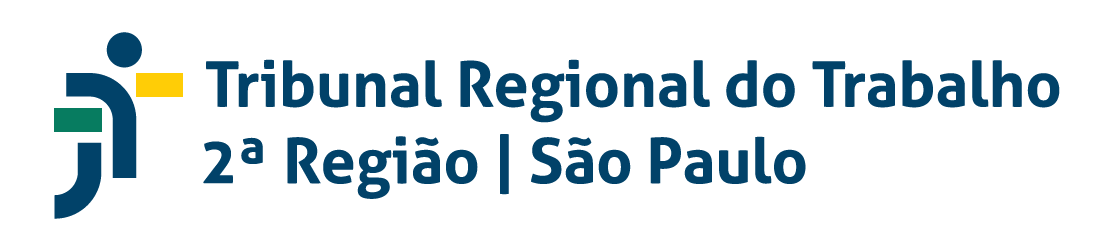 DEMONSTRAÇÕES CONTÁBEIS ENOTAS EXPLICATIVASEXERCÍCIO - 2022Lista de Abreviaturas e SiglasAH – Análise HorizontalAV – Análise VerticalCCONT – Coordenadoria de ContabilidadeCFC - Conselho Federal de ContabilidadeCGR – Coordenadoria de Gestão da RemuneraçãoCSJT – Conselho Superior da Justiça do TrabalhoEC – Emenda ConstitucionalMCASP - Manual de Contabilidade Aplicada ao Setor PúblicoNBC TSP - Normas Brasileiras de Contabilidade Aplicadas ao Setor PúblicoOFSS – Orçamento Fiscal e da Seguridade SocialPAE – Parcela Autônoma de EquivalênciaPCASP - Plano de Contas Aplicado ao Setor PúblicoRAP – Restos a PagarRGPS - Regime Geral de Previdência SocialRPNP – Restos a Pagar Não ProcessadosRPP – Restos a Pagar ProcessadosRPPS - Regime Próprio de Previdência SocialRPV – Requisição de Pequeno ValorSCOF – Secretaria de Coordenação Orçamentária e FinanceiraSEOFI – Secretaria de Orçamento e FinançasSIAFI - Sistema Integrado de Administração Financeira do Governo FederalSPIUNET – Sistema de Gerenciamento dos Imóveis de Uso Especial da UniãoSPU - Secretaria de Coordenação e Governança do Patrimônio da UniãoSTN – Secretaria do Tesouro NacionalTIC – Tecnologia da Informação e ComunicaçãoTRT2 – Tribunal Regional do Trabalho da 2ª RegiãoUG – Unidade GestoraUO – Unidade OrçamentáriaVPA – Variações Patrimoniais AumentativasVPD – Variações Patrimoniais DiminutivasSumárioDECLARAÇÃO DA CONTADORA RESPONSÁVEL DO ÓRGÃO	4DECLARAÇÃO	5DEMONSTRAÇÕES CONTÁBEIS	6BALANÇO PATRIMONIAL	6DEMONSTRAÇÃO DAS VARIAÇÕES PATRIMONIAIS	8BALANÇO ORÇAMENTÁRIO	9BALANÇO FINANCEIRO	12NOTAS EXPLICATIVAS	14Base de Preparação das Demonstrações e das Práticas Contábeis	14Resumo dos Critérios e Políticas Contábeis	15Nota 01 – Caixa e Equivalentes de Caixa	19Nota 02 – Demais Créditos e Valores a Curto Prazo	21Nota 03 – Imobilizado	22Nota 04 – Intangível	25Nota 05 – Obrigações Trabalhistas, Previdenciárias e Assistenciais a Pagar	26Nota 06 – Ajustes de Exercícios Anteriores	29Nota 07 – Execução dos Atos Potenciais Passivos	30Nota 08 – Impostos, Taxas e Contribuições de Melhoria	31Nota 09 – Transferências e Delegações Recebidas	32Nota 10  - “Valorização e Ganhos c/ Ativos e Desincorporação de Passivos e Desvalorização” e “Perda de Ativos e Incorporação de Passivos”	32Nota 11 – Pessoal e Encargos e Benefícios Previdenciários e Assistenciais	33Nota 12 – Uso de Bens, Serviços e Consumo de Capital Fixo	35Nota 13 – Variações Patrimoniais Diminutivas Financeiras	36Nota 14 – Resultado Patrimonial do Período	37Nota 15 – Execução Orçamentária das Receitas	37Nota 16 – Execução Orçamentária das Despesas	38Nota 17 – Resultado Orçamentário do Exercício	42Nota 18 – Pagamento de Restos a Pagar	42Nota 19 – Inscrição de Restos a Pagar Processados e Não Processados	43Nota 20 – Geração Líquida de Caixa e Equivalentes de Caixa	44Nota 21 – Ativos e Passivos Contingentes	46ANEXO 1 – Demonstrações Contábeis – SIAFI	48ANEXO 2 – Softwares produzidos internamente	59DECLARAÇÃO DA CONTADORA RESPONSÁVEL DO ÓRGÃOA Coordenadoria de Contabilidade – CCONT, de acordo com o Ato GP nº 27/2022, compõe a estrutura da Secretaria de Coordenação Orçamentária e Financeira – SCOF do Tribunal Regional do Trabalho da 2ª Região (TRT2). O escopo desta declaração leva em conta as demonstrações contábeis do TRT2 – Unidade Orçamentária (UO) 15103, Unidade Gestora (UG) 080010.A conformidade contábil das demonstrações contábeis é realizada pela Contadora Responsável do Órgão, subsidiada pela CCONT, de acordo com os procedimentos descritos no Manual SIAFI. Este é um processo que visa assegurar a integridade, fidedignidade e a confiabilidade das informações constantes no SIAFI – Sistema Integrado de Administração Financeira, que é o sistema do Governo Federal no qual são executados os atos e fatos da gestão orçamentária, financeira e patrimonial.As Demonstrações Contábeis do TRT2 são as seguintes:Balanço Patrimonial: evidencia a situação patrimonial da entidade.Demonstração das Variações Patrimoniais: nele é apurado o resultado patrimonial do período, confrontando as variações patrimoniais aumentativas (receitas) com as variações patrimoniais diminutivas (despesas).Balanço Orçamentário: traz informações do orçamento aprovado em confronto com sua execução, ou seja, a receita prevista versus a arrecadada e a despesa autorizada versus a executada.Balanço Financeiro:  evidencia as receitas e despesas orçamentárias, bem como os ingressos e dispêndios extraorçamentários, conjugados com os saldos de caixa do exercício anterior e os que se transferem para o início do exercício seguinte.Demonstração dos Fluxos de Caixa: visa demonstrar o fluxo financeiro da entidade no período, ou seja, as entradas de recursos em confronto com as saídas.DECLARAÇÃOEsta declaração refere-se às demonstrações contábeis e suas notas explicativas de 31 de dezembro de 2022 do Tribunal Regional do Trabalho da 2ª Região. Esta declaração reflete a conformidade contábil das demonstrações contábeis encerradas em 31 de dezembro de 2022 e é pautada na Macrofunção 020315 – Conformidade Contábil presente no Manual SIAFI – Sistema Integrado de Administração Financeira do Governo Federal. As demonstrações contábeis, Balanço Patrimonial, Demonstrações das Variações Patrimoniais, Demonstrações dos Fluxos de Caixa, Balanço Orçamentário, Balanço Financeiro e suas notas explicativas, encerradas em 31 de dezembro de 2022, estão, em todos os aspectos relevantes, de acordo com a Lei 4.320/64, o Manual de Contabilidade Aplicada ao Setor Público e o Manual SIAFI.São Paulo, 31 de março de 2023Renata Aparecida Cursino PiresCRC nº 196.637/O-0Contadora Responsável do Tribunal Regional do Trabalho da 2ª RegiãoDEMONSTRAÇÕES CONTÁBEISNOTAS EXPLICATIVASBase de Preparação das Demonstrações e das Práticas ContábeisAs Demonstrações Contábeis são elaboradas em consonância com os dispositivos da Lei nº 4.320/1964, do Decreto-Lei nº 200/1967, do Decreto nº 93.872/1986, da Lei nº 10.180/2001 e da Lei Complementar nº 101/2000. Abrangem, também, as Normas Brasileiras de Contabilidade Aplicadas ao Setor Público (NBC TSP) do Conselho Federal de Contabilidade (CFC), o Plano de Contas Aplicado ao Setor Público (PCASP 2022), o Manual de Contabilidade Aplicada ao Setor Público (MCASP – 9ª Edição) e o Manual SIAFI.As Demonstrações Contábeis foram elaboradas a partir das informações constantes no Sistema Integrado de Administração Financeira do Governo Federal (SIAFI) e tiveram como escopo as informações no nível de Unidade Gestora (UG) e Unidade Orçamentária (UO) do Tribunal Regional do Trabalho da 2ª Região (UG 080010 e UO 15103). As estruturas e a composição das Demonstrações Contábeis estão de acordo com as bases propostas pelas práticas contábeis brasileiras. Dessa forma, as Demonstrações Contábeis são compostas por: I. Balanço Patrimonial; II. Demonstrações das Variações Patrimoniais; III. Balanço Orçamentário; IV. Balanço Financeiro;V. Demonstrações dos Fluxos de Caixa eVI. Notas Explicativas.Resumo dos Critérios e Políticas ContábeisA seguir são apresentados os principais critérios e as políticas contábeis adotadas no âmbito deste Tribunal Regional do Trabalho da 2ª Região:Moeda FuncionalA moeda funcional é o Real.Caixa e Equivalentes de CaixaIncluem a Conta Única do Tesouro Nacional e depósitos bancários recebidos a título de garantia de contratos. Os valores são mensurados e avaliados pelo valor de custo e, quando aplicável, são acrescidos dos rendimentos auferidos até a data das demonstrações contábeis.Créditos a Receber a Curto PrazoCompreende os direitos a receber a curto prazo, isto é, que têm expectativa de realização em até 12 meses do encerramento das demonstrações contábeis e são relacionados, principalmente, com: (i) créditos tributários; (ii) créditos não tributários; (iii) transferências concedidas; (iv) adiantamentos e (v) valores a compensar. Os valores são mensurados e avaliados pelo valor original, e, quando aplicável, acrescidos das atualizações monetárias e juros.  EstoquesCompreendem os produtos em almoxarifado. Na entrada, os bens são avaliados pelo valor de aquisição. O método para mensuração e avaliação das saídas de estoque é o custo médio ponderado. Há, ainda, a possibilidade de redução de valores do estoque mediante contabilização nas contas de ajustes para perdas ou para redução ao valor de mercado, quando o valor registrado estiver superior ao valor de mercado. VPD Pagas AntecipadamenteCompreendem pagamentos de despesas antecipadas, cujos benefícios ou prestação de serviços à entidade ocorrerão no futuro, a curto prazo. São registradas pelo valor de aquisição no Ativo, e contabilizadas as variações patrimoniais diminutivas mensalmente em observância ao Princípio da Competência.Ativo Realizável a Longo PrazoCompreende os direitos a receber a longo prazo (expectativa de realização após 12 meses do encerramento das demonstrações contábeis). Os valores são avaliados e mensurados pelo valor de custo, e, quando aplicável, acrescidos das atualizações monetárias e juros. ImobilizadoO Imobilizado é composto pelos bens móveis e imóveis. O reconhecimento inicial ocorre pelo valor de aquisição, construção ou produção. Após o reconhecimento inicial, os bens ficam sujeitos à depreciação, amortização ou exaustão (quando tiverem vida útil definida), bem como procedimentos de reavaliação e redução ao valor recuperável. Gastos posteriores são incorporados ao valor do bem quando capazes de gerar benefícios econômicos futuros. Se não gerarem tais benefícios, eles são reconhecidos diretamente como variação patrimonial diminutiva do exercício. IntangívelO Intangível é composto de direitos que tenham por objeto bens incorpóreos destinados à manutenção da atividade pública ou exercidos com essa finalidade. No TRT2, referem-se exclusivamente a softwares. O reconhecimento inicial ocorre pelo valor de aquisição ou produção. Após o reconhecimento inicial, os bens ficam sujeitos à amortização quando tiverem vida útil definida.Depreciação e Amortização dos Bens Móveis e Intangíveis A base de cálculo para a depreciação e amortização de bens móveis e intangíveis é o custo do ativo, que compreende todos os custos diretos e indiretos. O método de cálculo utilizado é o das quotas constantes. Para os bens móveis, como regra geral, a depreciação será iniciada a partir do primeiro dia do mês seguinte ao da data de colocação do bem em utilização.  Porém, quando o valor do bem adquirido e o valor da depreciação no primeiro mês sejam relevantes, admite-se o registro, em caráter de exceção, do cômputo da depreciação em fração menor do que um mês. Utiliza-se ainda a tabela constante no Manual SIAFI, Macrofunção 020330 - Depreciação, Amortização e Exaustão na Administração Direta da União, Autarquias e Fundações que dispõe sobre a vida útil e o valor residual dos bens móveis.Para os bens intangíveis com vida útil definida, a amortização é iniciada a partir do momento em que o ativo está disponível para uso.Depreciação de Bens Imóveis Cadastrados no SPIUnetA depreciação dos bens imóveis cadastrados no SPIUnet é apurada, mensal e automaticamente, pelo sistema SPIUnet. A depreciação será iniciada no mesmo dia em que o bem for colocado em condições de uso, utilizando-se, para tanto, o Método da Parábola de Kuentzle. A vida útil será definida com base no laudo de avaliação específica ou, na sua ausência, por parâmetros predefinidos pela Secretaria de Coordenação e Governança do Patrimônio da União (SPU), segundo a natureza e as características dos bens imóveis. Nos casos de bens reavaliados, independentemente do fundamento, a depreciação acumulada deve ser zerada e reiniciada a partir do novo valor. O valor residual é estabelecido pela STN e comunicado à SPU.Reavaliação e Redução ao Valor Recuperável de Bens Móveis e Bens IntangíveisOs procedimentos para registro da reavaliação e redução a valor recuperável na Administração Pública Direta da União têm como base legal a Lei nº 4.320/1964, NBC TSP, MCASP e Lei nº 10.180/2001. A metodologia de avaliação dessa indicação de redução ao valor recuperável e reavaliação, bem como a mensuração do valor, seguem as orientações do MCASP (Parte II – Procedimentos Contábeis Patrimoniais) e estão descritas detalhadamente no Manual SIAFI, Macrofunção 020335 – Reavaliação e Redução ao Valor Recuperável.Passivos Circulantes e Não CirculantesO reconhecimento dos passivos observa o regime de competência e é evidenciado por valores conhecidos ou calculáveis, acrescidos, quando aplicável, dos correspondentes encargos das variações monetárias e cambiais ocorridas até a data das demonstrações contábeis. São segregados em Circulante os casos de valores exigíveis até doze meses após a data das demonstrações contábeis e em Não Circulante os demais passivos. ProvisõesAs provisões estão segregadas em quatro categorias: (i) riscos trabalhistas; (ii) riscos cíveis; (iii) provisões matemáticas e (iv) outras. As provisões são reconhecidas quando a possibilidade de saída de recursos no futuro é provável e é possível a estimação confiável do seu valor. Ativos e Passivos ContingentesOs ativos e passivos contingentes não são reconhecidos nas demonstrações contábeis. Quando relevantes, são contabilizados em contas de controles e evidenciados nas notas explicativas, no tópico Outras Informações Relevantes.Apuração de ResultadoNo modelo PCASP, é possível a apuração dos seguintes resultados: I. Patrimonial; II. Orçamentário e III. Financeiro. 	Resultado Patrimonial: é apurado na Demonstração das Variações Patrimoniais, confrontando as Variações Patrimoniais Aumentativas (VPA) com as Variações Patrimoniais Diminutivas (VPD). Caso o resultado seja positivo, há superávit patrimonial e, caso contrário, há déficit patrimonial.Resultado Orçamentário: é apurado no Balanço Orçamentário, confrontando as Receitas Realizadas e as Despesas Empenhadas. Caso o resultado seja positivo, há superávit orçamentário e, caso contrário, há déficit orçamentário.Resultado Financeiro: é apurado tanto no Balanço Financeiro quanto na Demonstração dos Fluxos de Caixa. No Balanço Financeiro, apura-se confrontando os ingressos e dispêndios, orçamentários e extra orçamentários, que ocorreram durante o exercício e alteraram as disponibilidades do TRT2. Na Demonstração dos Fluxos de Caixa, apura-se confrontando o saldo atual e o saldo anterior da linha Caixa e Equivalentes de Caixa. Caso a diferença seja positiva, há superávit financeiro e, caso contrário, há déficit financeiro.Nota 01 – Caixa e Equivalentes de CaixaO subgrupo Caixa e Equivalentes de Caixa é composto pela conta “Limite de Saque com Vinculação de Pagamento – OFSS “ e representa 65,08% do Ativo Circulante. A conta “Limite de Saque com Vinculação de Pagamento – OFSS” corresponde ao direito de saque na Conta Única do Tesouro Nacional para fazer frente às despesas realizadas pelos créditos orçamentários definidos na Lei Orçamentária Anual. Os recursos disponíveis na conta Limite de Saque com Vinculação de Pgto – OFSS estão segregados a partir da fonte de recursos, conforme tabela e gráficos abaixo. Fonte: Siafi 2022Fonte: Siafi 2022A partir dos dados apresentados pode-se ainda detalhar a composição do Superávit Financeiro do Tribunal, que corresponde à diferença entre o Ativo Financeiro e Passivo Financeiro, cujo resultado pode ser apresentado  pelos saldos de Recursos Diferido e Não Comprometido, por fonte de recurso, conforme Tabela 03:Fonte: Siafi 2022Nota 02 – Demais Créditos e Valores a Curto PrazoO item Demais Créditos e Valores a Curto Prazo é composto de valores relativos a adiantamentos concedidos e créditos a receber devidos por servidores, magistrados, fornecedores ou outras entidades e corresponde a 27,40% do montante total do Ativo Circulante.Em comparação com 2021, houve um aumento de 6,42%, ocorrido, sobretudo, pelo pagamento em dezembro de 2022 dos adiantamentos de 13º salário, férias, salários e auxílio-alimentação referentes ao mês de janeiro de 2023.Ademais, cumpre esclarecer que, em observância às normas de contabilidade pública vigentes, passou-se a registrar o Adiantamento do Auxílio-Alimentação conforme o regime de competência. Desta forma, o valor registrado ao final do exercício de 2022 refere-se ao adiantamento pago aos magistrados e servidores do Tribunal, cujo reconhecimento da despesa ocorrerá em janeiro/2023.  Por fim, o valor de R$702.459,60, registrado na conta de Adiantamento a Prestadores de Serviços em 2021, refere-se à contratação da concessionária Eletropaulo para elaboração de projeto executivo na adequação do centro de medição e execução dos serviços de rede para a nova entrada de energia do imóvel da Av. Rio Branco 285 (Unidade Judiciária I), com fornecimento de materiais, equipamentos e mão de obra. Em 2022, esse valor foi baixado após a  finalização dos serviços contratados.Nota 03 – ImobilizadoBens MóveisOs bens móveis do TRT2 totalizaram, em 31/12/2022, R$ 89.266.502,38. A Tabela 05, abaixo, detalha a distribuição entre as contas contábeis:Fonte: Siafi 2022/2021No exercício de 2022, foi dado prosseguimento às ações definidas no âmbito do Processo Administrativo nº 44058/2021, a partir do qual se instituiu a Comissão Especial para reavaliação dos bens móveis e migração do sistema de controle patrimonial.Os registros contábeis no SIAFI pertinentes à reavaliação foram realizados entre fevereiro e junho de 2022, com a efetiva migração dos dados do antigo Sistema de Material e Patrimônio (SMP) para o novo Sistema de Controle de Material e Patrimônio (SCMP) em julho de 2022.Dentre os registros contábeis efetuados, foram realizadas as baixas da depreciação acumulada dos bens em processo de reavaliação, para apuração do valor líquido e posterior registro dos valores reavaliados, conforme as instruções contidas no Manual SIAFI (02.03.35). Também foram efetuados os lançamentos de baixa dos bens não localizados. Desta forma, em que pese as variações negativas das contas patrimoniais entre os exercícios, o valor líquido dos bens móveis (Valor Bruto menos a Depreciação Acumulada) aumentou no período. A tabela a seguir detalha os valores registrados dos referidos bens por item e percentual relativo ao total, com destaque aos bens de informática, que representam a maior parcela dos bens móveis adquiridos pelo TRT2:Fonte: Siafi 2022O gráfico abaixo detalha o percentual, por item, do valor contábil líquido, bem como da depreciação acumulada, ao final do exercício de 2022:Fonte: Siafi 2022Bens Imóveis	As contas de bens imóveis do TRT2 totalizaram, em 31/12/2022, o montante de R$ 440.559.871,56, o que corresponde a 62,10% do total dos ativos do Tribunal. A tabela abaixo detalha a distribuição entre as contas contábeis:Fonte: Siafi 2022/2021Os imóveis de uso especial são controlados pelo Sistema de Gerenciamento dos Imóveis de Uso Especial (SPIUNet), sob a gestão da Secretaria de Coordenação e Governança do Patrimônio da União (SPU/ME). O TRT2 possui atualmente apenas Edifícios como imóveis de uso especial.A redução de 92,81% no valor da depreciação acumulada dos bens imóveis ocorreu a partir da baixa de valores realizada nesta conta, de forma centralizada pelo Núcleo de Conformidade Contábil da STN no mês de Junho de 2022, a partir da conciliação realizada entre o Sistema SIAFI e o Sistema SPIUNet, conforme Mensagem SIAFI 2022/0707140.Sendo assim, os valores registrados para cada edifício estão demonstrados no gráfico abaixo:Fonte: Relatório SPIUNetDepreciação dos Bens ImóveisA depreciação dos bens imóveis é realizada de forma centralizada pela Coordenação-Geral de Contabilidade da Secretaria do Tesouro Nacional – CCONT/STN (UG 170999), a partir das informações disponibilizadas pela Secretaria de Coordenação e Governança do Patrimônio da União (SPU/ME). A metodologia utilizada para o cálculo da depreciação pelo SPIUnet é o Método da Parábola de Kuentzle, conforme definido na Portaria Conjunta SPU-STN nº 703/2014, expressa na equação Kd = (n² - x²) / n², na qual:Kd = coeficiente de depreciaçãon = vida útil da acessãox = vida útil transcorrida da acessãoNota 04 – IntangívelOs bens intangíveis do TRT2 apresentaram saldo, em 31/12/2022, de R$ 19.001.704,35, tratando-se exclusivamente de softwares, e estão segregados entre softwares com vida útil definida e indefinida, restando ao final 2022 apenas aqueles com vida útil indefinida.Em relação aos bens intangíveis registrados na conta de Softwares com Vida Útil Indefinida, a tabela abaixo apresenta aqueles que possuem os saldos mais relevantes: Fonte: Siafi 2022Bens Intangíveis Produzidos InternamenteO MCASP detalha a necessidade e critérios para se reconhecer os bens intangíveis produzidos internamente: O custo de ativo intangível gerado internamente que se qualifica para o reconhecimento contábil se restringe à soma dos gastos incorridos a partir da data em que o ativo intangível atende os critérios de reconhecimento. Não é permitida a reintegração de gastos anteriormente reconhecidos como variação patrimonial diminutiva. No âmbito deste Tribunal, os bens intangíveis produzidos internamente não dispõem de informações suficientes para mensurar adequadamente os custos dos softwares já produzidos. Nesses casos, dispõe o MCASP:  É recomendável que a entidade informe em notas explicativas os ativos intangíveis que foram totalmente amortizados e que ainda estejam em uso e também os ativos intangíveis significativos que são controlados pela entidade, mas que não são reconhecidos como ativos pois não atendem aos critérios de reconhecimento.De forma a atender a normatização contábil, estão relacionados, no Anexo II destas Notas Explicativas, os bens intangíveis produzidos internamente pelo órgão, sem entretanto estarem reconhecidos nas contas e demonstrações contábeis do TRT2.Nota 05 – Obrigações Trabalhistas, Previdenciárias e Assistenciais a PagarO subgrupo Obrigações Trabalhistas, Previdenciárias e Assistenciais a Pagar a Curto Prazo apresentou em 2022 um saldo de R$ 118.952.024,70 e uma variação positiva de 0,41% em comparação com o exercício de 2021. O subgrupo é composto conforme Tabela 10 abaixo.Fonte: Siafi 2022/2021A conta de saldo mais relevante na Tabela 10 refere-se à “Férias a Pagar” que é composta da parcela referente ao terço constitucional, bem como do reconhecimento do montante referente ao período de férias de magistrados e servidores ainda não usufruídas. Na Tabela 11, é demonstrada a composição dos valores devidos de férias a servidores, magistrados e pessoal extra-quadro, por período de aquisição, conforme o Sistema de Folha de Pagamento do Tribunal:Fonte: Sistema FolhaWebPassivos TrabalhistasAs contas referentes a provisões, obrigações trabalhistas a pagar e outros encargos sociais referem-se aos valores registrados a título de passivos trabalhistas do TRT2, para os quais não há saldo orçamentário para pagamento e cujos valores são devidos a magistrados, juízes classistas e servidores, sejam esses ativos ou inativos, ou seus pensionistas. Conforme regime de competência, são reconhecidos a partir do momento em que o Tribunal toma conhecimento do fato gerador de tais passivos.Durante o exercício de 2021, conforme orientação expedida na Nota Técnica SEOFI/CSJT nº 01/2019, alterada pela Mensagem SEOFI/CSJT nº 020/2021, os passivos trabalhistas, anteriormente registrados em contas de passivos de longo prazo, passaram a ser classificados como passivos de curto prazo, à exceção da conta de Provisão para Indenizações Trabalhistas, no valor de R$ 35.881.155,60, que, devido à parametrização da conta em 2021 não permitir o registro por inscrição genérica, modelo de controle adotado na Justiça do Trabalho, foi reclassificada apenas em 2022, após alteração dos parâmetros da conta pela STN. Em 2022, a Resolução CSJT nº 343/2022 alterou a Resolução CSJT nº 137/2014, em relação ao índice de atualização monetária utilizado no período de 30/06/2009 a 25/03/2015 que passou de Taxa Referencial (TR) para IPCA-e. A partir de tal alteração, houve o recálculo de todos os passivos já pagos ou ainda pendentes de pagamento, abrangidos por esta modificação, o respectivo reconhecimento contábil da diferença apurada, e, ainda, o pagamento parcial de tais valores ao final do exercício de acordo com a disponibilidade orçamentária. Desta forma, as contas dos passivos trabalhistas que ainda encontram-se pendentes de pagamento apresentaram saldo final conforme Tabela 12 a seguir. Fonte: Siafi 2022/2021Do montante das Obrigações Trabalhistas a Pagar a Curto Prazo em 2022 (R$ 14.129.450,62), R$ 18.440,74 referem-se a valores empenhados e pagos ao final de dezembro/2022. Entretanto, o crédito não pode ser concretizado pela instituição financeira, que devolveu o valor para este Tribunal. O referido valor permaneceu pendente na conta contábil até o início de Janeiro/2023, quando a ordem de pagamento foi reemitida e efetivamente creditada. Demonstra-se abaixo os passivos trabalhistas assim definidos como “Passivos Aptos para Pagamento”, mas com insuficiência orçamentária na data do encerramento do exercício (gráfico 5), bem como os passivos trabalhistas provisionados, considerados como “Não Aptos para Pagamento”, em razão da ausência de documentação comprobatória do credor, atualizados até dezembro de 2022 (gráfico 6), detalhados por tipo de passivo. Fonte: CGR/TRT2Fonte: CGR/TRT2Nota 06 – Ajustes de Exercícios AnterioresDurante o exercício de 2022, foram realizados lançamentos à conta de Ajuste de Exercícios Anteriores, conforme tabela a seguir.Fonte: SIAFI 2022Nota 07 – Execução dos Atos Potenciais PassivosNo âmbito do TRT2, os Atos Potenciais Passivos compreendem exclusivamente as Obrigações Contratuais a Executar, detalhados na tabela abaixo:Fonte: SIAFI 2022/2021Verifica-se que houve um decréscimo de 11,18% dos contratos a executar em comparação com o exercício de 2021. A variação ocorreu principalmente com a queda percentual de 34,75% nos Contratos de Serviços, em razão da proximidade do encerramento do contrato com a empresa contratada para atendimento ao plano de saúde do Tribunal, que se encerrará em junho/2023, e demandou nova licitação. Em contrapartida, houve incremento de 85,78% nos Contratos de Fornecimento de Bens, dada a necessidade de aquisições de bens relacionados à TIC.  Com relação às obrigações executadas em 2022, houve uma variação positiva de 45,84%:Fonte: Siafi 2022/2021Nas tabelas apresentadas a seguir, relacionam-se os contratados mais significativos e o saldo a executar, na data base de 31/12/2022, segregados entre prestação de serviços, aluguéis e fornecimento de bens.Fonte: Siafi 2022Fonte: Siafi 2022Fonte: Siafi 2022Nota 08 – Impostos, Taxas e Contribuições de MelhoriaO item Impostos, Taxas e Contribuições de Melhoria é composto exclusivamente de taxas recebidas a título de Custas Judiciais e Emolumentos decorrentes de processos trabalhistas que tramitam no TRT2. Em comparação com o exercício de 2021, houve um crescimento no recolhimento de 32,12%.Nota 09 – Transferências e Delegações RecebidasAs Transferências Intragovernamentais correspondem às transferências financeiras recebidas pelo TRT2 relativas à execução orçamentária de um mesmo ente da Federação (União-União). As Transferências Intergovernamentais correspondem às transferências de bens e/ou valores entre entes distintos da Federação (União-Estados ou União-Municípios). Fonte: Siafi 2022/2021Conforme se depreende da Tabela 20, do total recebido a título de transferências e delegações pelo TRT2, o montante recebido via sub-repasse representa quase a totalidade das transferências recebidas e correspondem a 99,80%. Em relação às Transferências Voluntárias, até o exercício de 2021, os valores recebidos referem-se às receitas oriundas de contratos de captação e administração dos saldos de depósitos judiciais em instituições financeiras, nos termos da Mensagem CFIN/CSJT nº 027/2017. A partir de 2022, em atenção à Nota Técnica SEI nº 32820/2021/ME, os valores deixaram de ser recebidos a título de transferências voluntárias (natureza de receita de convênios) e passaram a ser recebidos a título de Exploração e Venda de Bens, Serviços e Direitos (natureza de receita de serviços).Nota 10  - “Valorização e Ganhos c/ Ativos e Desincorporação de Passivos e Desvalorização” e “Perda de Ativos e Incorporação de Passivos”	As contas relacionadas à Valorização e Ganhos com Ativos e Desincorporação de Passivos e Desvalorização e Perda de Ativos e Incorporação de Passivos apresentaram os seguintes saldos:Fonte: Siafi 2022/2021	Em relação às variações apresentadas, cabe explicação quanto às contas de “Reavaliação de Bens Imóveis”. Ao final do exercício de 2022, a área gestora dos imóveis do TRT2 efetuou lançamentos de atualização do saldo dos bens imóveis, no valor de R$ 307.005.902,14, no Sistema SPIUNet, a partir de laudos de avaliação elaborados por empresa contratada pelo Tribunal. A atualização no SPIUNet gera automaticamente lançamento contábil na conta “Reavaliação de Bens Imóveis - Valorização e Ganhos com Ativos” (conta de Variação Patrimonial Aumentativa). Entretanto, foi solicitado que tais atualizações fossem estornadas, até a devida apreciação pela SPU dos laudos utilizados. Desta forma foi realizado o estorno das atualizações no SPIUNet antes do encerramento do exercício, o que gerou lançamentos contábeis na conta “Reavaliação de Bens Imóveis - Desvalorização e Perda de Ativos” (conta de Variação Patrimonial Diminutiva) no mesmo valor da atualização realizada anteriormente, não afetando, portanto, os saldos das contas de Bens Imóveis do Tribunal, bem como do Resultado do Exercício.Nota 11 – Pessoal e Encargos e Benefícios Previdenciários e AssistenciaisAs despesas com Pessoal e Encargos totalizaram, em 2022, R$ 1.934.429.180,38, enquanto as despesas com Benefícios Previdenciários e Assistenciais totalizaram R$ 767.105.790,39. Houve, respectivamente, redução de 0,71% e aumento de 3,97% das despesas em comparação com o exercício de 2021. Os gráficos abaixo demonstram a composição de cada item. Fonte: Siafi 2022/2021Fonte: Siafi 2022/2021Em relação às informações contidas nos Gráficos 7 e 8, prevaleceu a estabilidade nas despesas apresentadas, com exceção daquelas classificadas como “Outros Benefícios Previdenciários e Assistenciais” que variaram 170,77%. Tal variação decorreu da majoração do subsídio pago pelo Tribunal referentes às despesas com assistência à saúde de servidores, magistrados e seus dependentes, devido ao aumento do valor per capita mensal recebido pelo Regional para pagamento de tais despesas a partir de 2022.Nota 12 – Uso de Bens, Serviços e Consumo de Capital FixoNeste item, constam as despesas do Tribunal com consumo de materiais, serviços de terceiros de pessoas física e jurídica, bem como depreciação e amortização, conforme detalhamento na tabela abaixo.Fonte: Siafi 2022/2021As tabelas a seguir demonstram a composição dos itens Uso de Material de Consumo e Serviços:Fonte: Siafi 2022/2021Fonte: Siafi 2022/2021No que se refere às despesas com serviços detalhadas na Tabela 24, pode-se destacar um aumento expressivo nas despesas com Diárias, Serviços de Transporte, Passagem, Locomoção e Hospedagem e Fornecimento de Alimentação em comparação com o exercício anterior. Tal aumento ocorreu por conta da retomada das atividades e eventos presenciais com a melhoria da pandemia da COVID-19. Além disso, a variação dos Serviços Educacionais e Culturais ocorreu devido à retomada do programa de estagiários no TRT2.Por fim, o incremento de 68,61% nas despesas relacionadas a Serviços Técnicos Profissionais decorreu, principalmente, do aumento do valor pago a empresa Notre Dame, responsável pelo plano de saúde de servidores e magistrados, após aumento da parcela subsidiada pelo Tribunal em 2022. Nota 13 – Variações Patrimoniais Diminutivas FinanceirasAs Variações Patrimoniais Diminutivas Financeiras compreendem as variações diminutivas com operações financeiras, tais como juros incorridos, descontos concedidos, comissões, despesas bancárias e correções monetárias que resultem em decréscimo do resultado patrimonial da entidade.A tabela a seguir detalha os dados referentes às VPDs Financeiras:Fonte: Siafi 2022/2021A partir da análise das VPDs Financeiras, como é possível verificar de forma detalhada na Tabela 25, houve um aumento expressivo nesse grupo de VPDs no exercício de 2022 em comparação ao exercício de 2021 com uma majoração de 4.848,02%, totalizando uma variação absoluta de R$ 144.043.274,08.Esse aumento concentrou-se nas contas “Outros Juros e Encargos de Mora” e “Encargos Financeiros Indedutíveis”, que variaram R$ 144.028.666,57 no exercício de 2022, e decorreu, sobretudo, do reconhecimento da diferença de recálculo dos valores relativos aos passivos trabalhistas de pessoal, pagos ou ainda pendentes de pagamento, devido à alteração do índice de atualização monetária no período entre 30/06/2009 e 25/03/2015, no qual a Taxa Referencial (TR) foi substituída pelo IPCA-e, conforme Resolução CSJT nº 343/2022.Nota 14 – Resultado Patrimonial do Período A apuração do Resultado Patrimonial do Exercício implica na confrontação das Variações Patrimoniais Aumentativas e das Variações Patrimoniais Diminutivas.O resultado patrimonial do exercício de 2022 foi negativo em R$ 33.711.718,02 e dentre os principais fatos que levaram ao resultado, destacam-se:Aumento das despesas relacionadas “Outros Juros e Encargos de Mora” e “Encargos Financeiros Indedutíveis”, cuja majoração agregada foi de 144.028.666,57, em grande medida devido à atualização relacionada aos passivos trabalhistas do Tribunal, pela alteração de índice de correção monetária do período entre 30/06/2009 a 25/03/2015;Aumento nas despesas com assistência à saúde de servidores e magistrados em R$ 28.066.001,95 eAumento nas despesas com serviços técnicos profissionais de R$ 37.136.288,37 em comparação com o exercício anterior, sobretudo pelo aumento dos valores pagos à empresa contratada para gerir o plano de saúde dos magistrados e servidores do Tribunal (Notre Dame Intermédica SA).Nota 15 – Execução Orçamentária das ReceitasAs receitas previstas referem-se, preponderantemente, aos repasses mensais pelo Conselho Superior da Justiça do Trabalho (CSJT) a este Tribunal, cujos recursos decorrem de convênios mantidos pelo CSJT com Instituições Financeiras (Banco do Brasil e Caixa Econômica Federal) responsáveis pela arrecadação e administração dos depósitos judiciais.Em 2022, as receitas realizadas totalizaram o montante de R$ 34.453.891,97, superando o previsto em 1,84%. Da sua composição, 99,48% correspondem a receitas patrimoniais, conforme evidenciado na Tabela 26: Fonte: Siafi 2022Nota 16 – Execução Orçamentária das DespesasNo exercício de 2022, o Tribunal empenhou 98,80% da dotação atualizada do Órgão, liquidou 98,41%, e pagou 98,35%, conforme tabela abaixo. Fonte: Siafi 2022Cabe esclarecer que do Saldo Disponível de “Pessoal e Encargos Sociais”, R$ 19.637.722,70 corresponde a “Encargos Sociais” e R$ 10.691.281,91 corresponde à despesa com  “Pessoal”, sendo R$ 2.715.881,78 de Ativos, R$ 7.971.947,95 de Inativos e Pensionistas e R$ 3.452,18 de Benefício Especial e Demais Complementações de Aposentadorias.Despesas CorrentesAs Despesas Correntes corresponderam a 99,19% dos empenhos realizados no exercício de 2022, cuja composição é detalhada na Tabela 28: Fonte: Siafi 2022/2021Em que pese a redução de 0,46% nos empenhos referentes a Vencimentos e Vantagens Fixas e de 2,72% nas Obrigações Patronais, no que se refere ao Grupo “Pessoal e Encargos Sociais”, observou-se um aumento de 2,84% (R$ 73.962.046,65) do exercício de 2021 para 2022.Tal incremento deu-se principalmente pelo pagamento de passivos trabalhistas realizado no elemento “Despesas de Exercícios Anteriores”. Quanto ao grupo “Outras Despesas Correntes”, houve incremento de 39,07% (R$ 102.785.073,73), com peso significativo no elemento “Outros Serviços de Terceiros”, que variou 62,35% (R$ 58.976.957,85), concentrado em aumento das despesas com o plano de saúde de servidores e magistrados (variação de R$ 30.661.126,48) e locação de imóveis (variação de R$ 11.312.060,00).Os gráficos a seguir demonstram a parcela percentual dos principais elementos que compõem as Despesas Correntes Empenhadas.Fonte: Siafi 2022Fonte: Siafi 2022Despesas de CapitalAs Despesas de Capital representaram 0,81% dos empenhos realizados durante o exercício de 2022  e, em relação ao exercício de 2021, houve uma ampliação de 50,15%, concentrada em equipamentos voltados à infraestrutura de serviços de TIC. Fonte: Siafi 2022/2021Execução de Orçamento DescentralizadoAlém da dotação orçamentária disponibilizada ao TRT2 para consecução de seus objetivos institucionais, durante o exercício de 2022, o TRT2 recebeu descentralizações orçamentárias para execução de ações de outras Entidades via provisão e destaque. A tabela abaixo detalha o orçamento descentralizado, por Ação e Unidade Descentralizadora.Fonte: Siafi 2022Nota 17 – Resultado Orçamentário do ExercícioO exercício de 2022 apresentou Resultado Orçamentário deficitário em R$ 3.036.178.182,48. A situação decorre do fato dos órgãos da Justiça do Trabalho não serem entes arrecadadores de tributos e dependerem, dessa forma, de recursos arrecadados pela União e repassados ao TRT2 para fazer frente as suas despesas.Nota 18 – Pagamento de Restos a Pagar Conforme tabela abaixo, no exercício de 2022, foram pagos 78,81% e cancelados 19,43% dos Restos a Pagar inscritos em anos anteriores.Fonte: Siafi 2022O gráfico abaixo apresenta a composição dos pagamentos realizados em 2022 dos Restos a Pagar: Fonte: Siafi 2022Nota 19 – Inscrição de Restos a Pagar Processados e Não ProcessadosO exercício de 2022 apresentou um aumento de 48,50% nos valores inscritos em Restos a Pagar, em comparação com o exercício anterior. As tabelas a seguir detalham as despesas inscritas por grupo de despesa:Fonte: Siafi 2022/2021O gráfico a seguir detalha o histórico dos valores de Restos a Pagar inscritos nos últimos cinco anos. Pode-se verificar uma queda dos saldos inscritos em RAP até o exercício de 2020 e manutenção em 2021. Esta diminuição na inscrição em RAP tem relação com a implantação da EC nº 95/2016, a qual alterou o limite de gastos por exercício ao estabelecer que o limite de pagamento do exercício é o valor da dotação orçamentária, e que os RAPs Pagos são deduzidos deste limite. Portanto a inscrição em RAP interfere na execução e no pagamento das despesas do exercício seguinte, sendo necessário o acompanhamento e, quando possível, a diminuição destes valores.No segundo semestre de 2022, houve descentralização de recursos referentes ao “Plano de Distribuição de Recursos para Ações Prioritárias – PDRAP”, e parte destes recursos tiveram que ser inscritos em RAP, justificando assim o aumento verificado em 2022. Fonte: Siafi 2018-2022Nota 20 – Geração Líquida de Caixa e Equivalentes de CaixaA Geração Líquida de Caixa e Equivalentes de Caixa é igual ao resultado financeiro apurado no Balanço Financeiro, corresponde ao fluxo líquido (ingressos menos desembolsos) de recursos durante o período. Em 2022, a geração líquida de caixa e equivalentes de caixa foi positiva em R$ 1.720.207,86.Fonte: Siafi 2022/2021Fonte: Siafi 2022/2021Outras Informações RelevantesNota 21 – Ativos e Passivos ContingentesAtivo ContingenteO MCASP define o ativo contingente como um ativo possível resultante de eventos passados e cuja existência será confirmada apenas pela ocorrência ou não de um ou mais eventos futuros incertos que não estão totalmente sob o controle da entidade.Atualmente, o TRT2 possui valor registrado como ativo contingente que se refere ao ressarcimento solicitado de contratos de prestação de serviço firmados com empresas beneficiadas pela desoneração de folha de pagamento, de acordo com os Acórdãos TCU 2859/2013 e 1212/2014. O valor foi registrado de acordo com as instruções contidas na Mensagem SEOFI/CSJT nº 008/2019, e refere-se a cobrança que encontra-se atualmente aguardando decisão judicial de recurso por parte da empresa. Fonte: Siafi 2022/2021Passivo ContingenteO MCASP define o passivo contingente como:a. Uma obrigação possível resultante de eventos passados e cuja existência será confirmada apenas pela ocorrência ou não de um ou mais eventos futuros incertos que não estão totalmente sob o controle da entidade; ou b. Uma obrigação presente resultante de eventos passados, mas que não é reconhecida porque: i. É improvável que uma saída de recursos que incorporam benefícios econômicos ou potencial de serviços seja exigida para a extinção da obrigação; ou ii. Não é possível fazer uma estimativa confiável do valor da obrigação. Considerando o disposto no MCASP, o CSJT encaminhou a Nota Técnica SEOFI.CSJT nº 1/2019, pela qual orientou que os passivos trabalhistas cujos processos encontram-se em análise no Conselho e aqueles que estão com exigibilidade suspensa por discussão judicial do mérito, assim como os respectivos encargos patronais, devem estar registrados como passivo contingente. Atualmente, o Tribunal possui passivos trabalhistas relacionados a diferenças de Proventos e Pensões de Juízes Classistas como passivo contingente, discriminados a seguir:Fonte: Siafi 2022/2021ANEXO 1 – Demonstrações Contábeis – SIAFI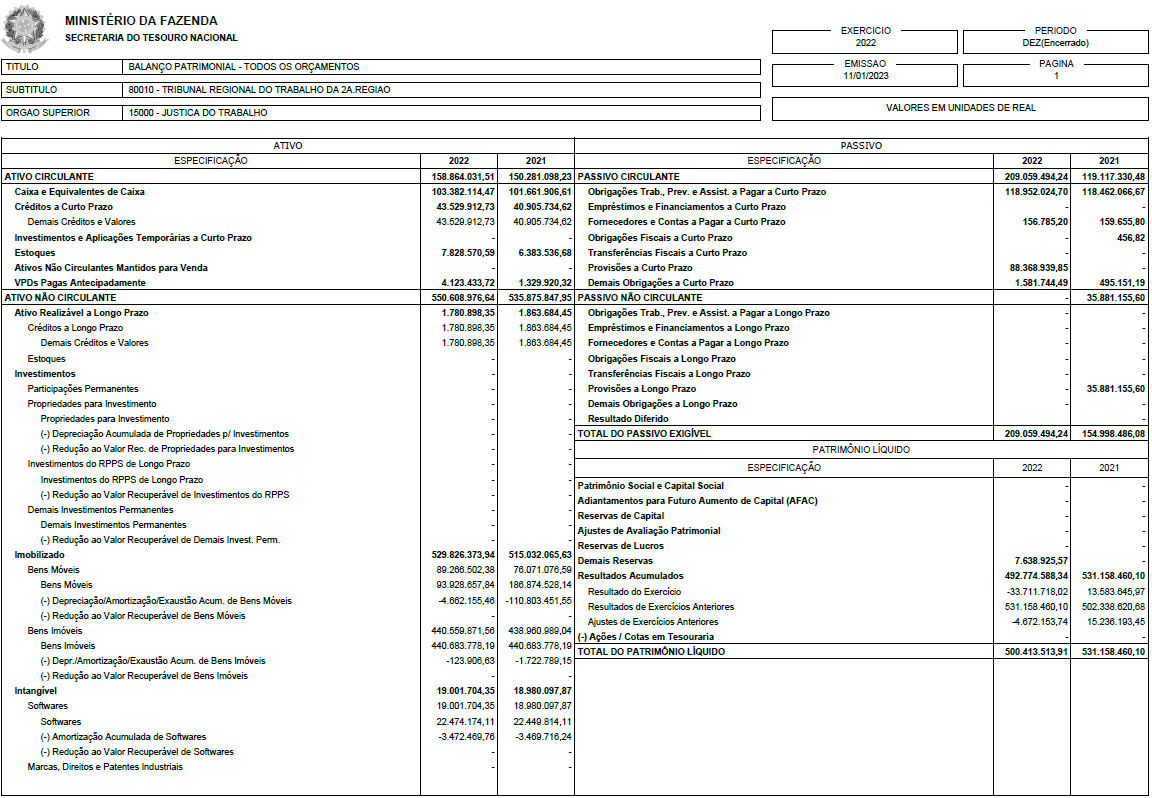 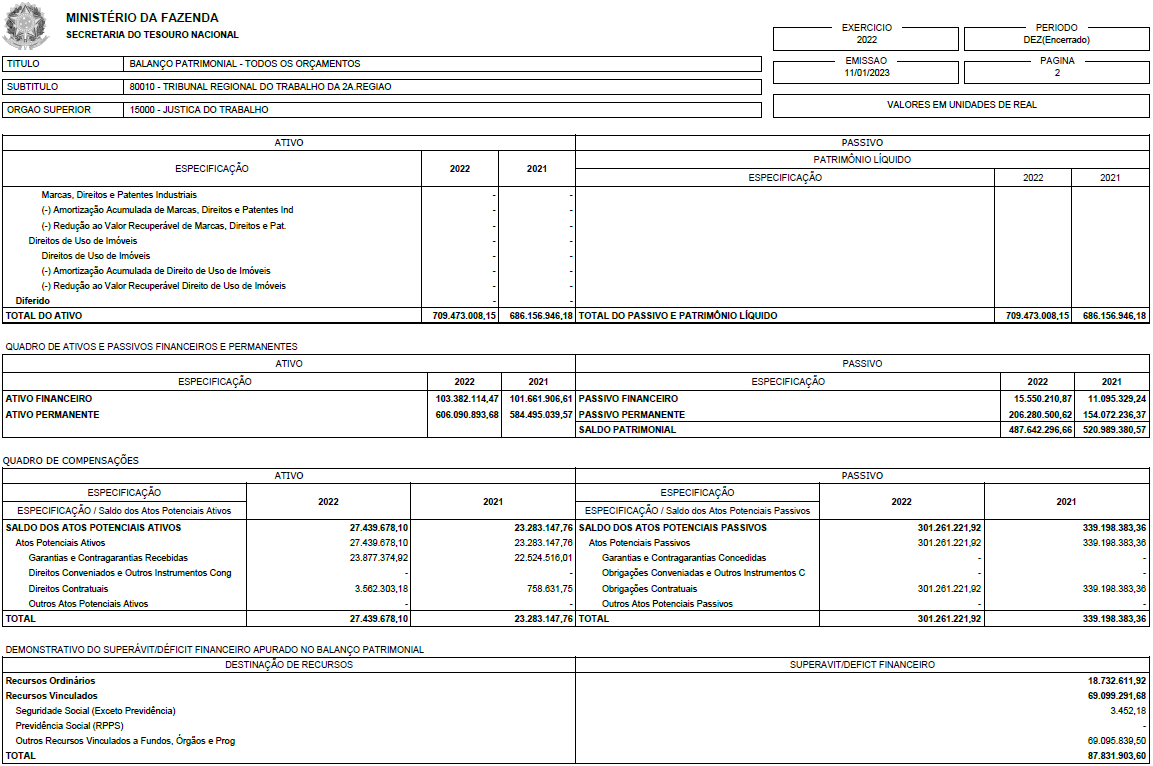 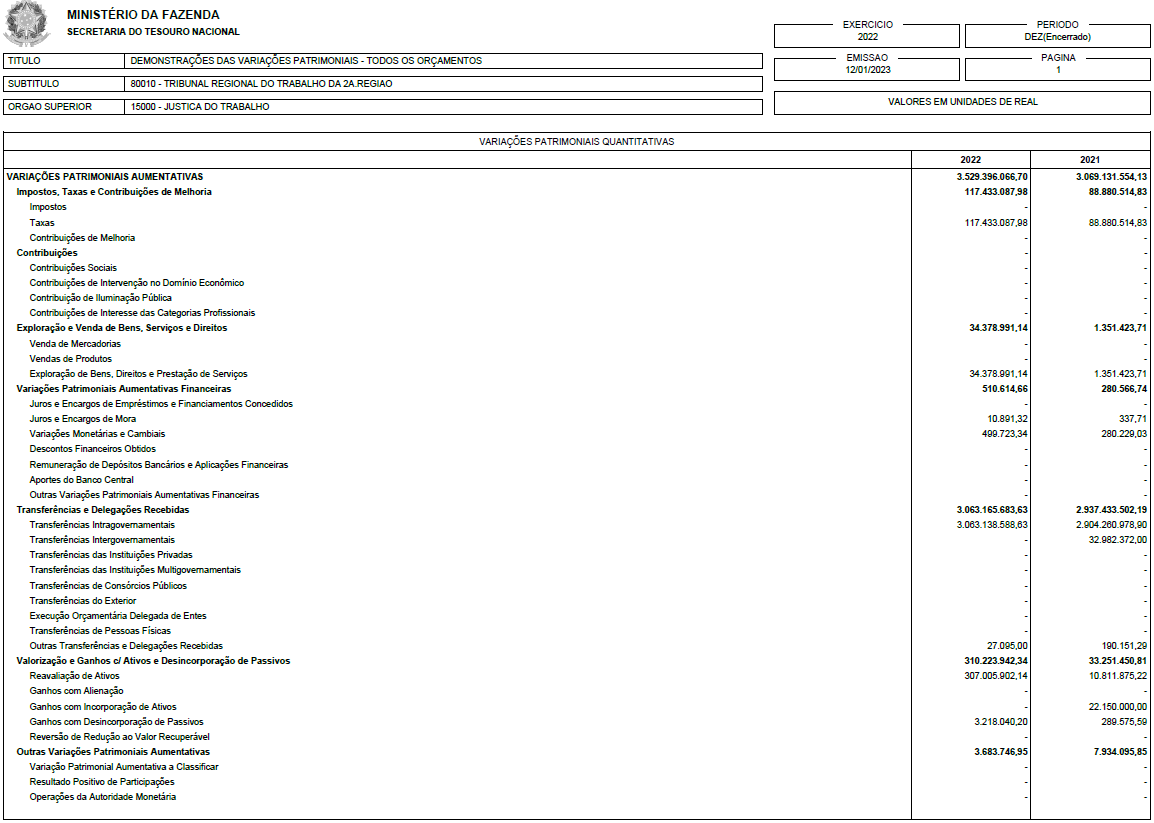 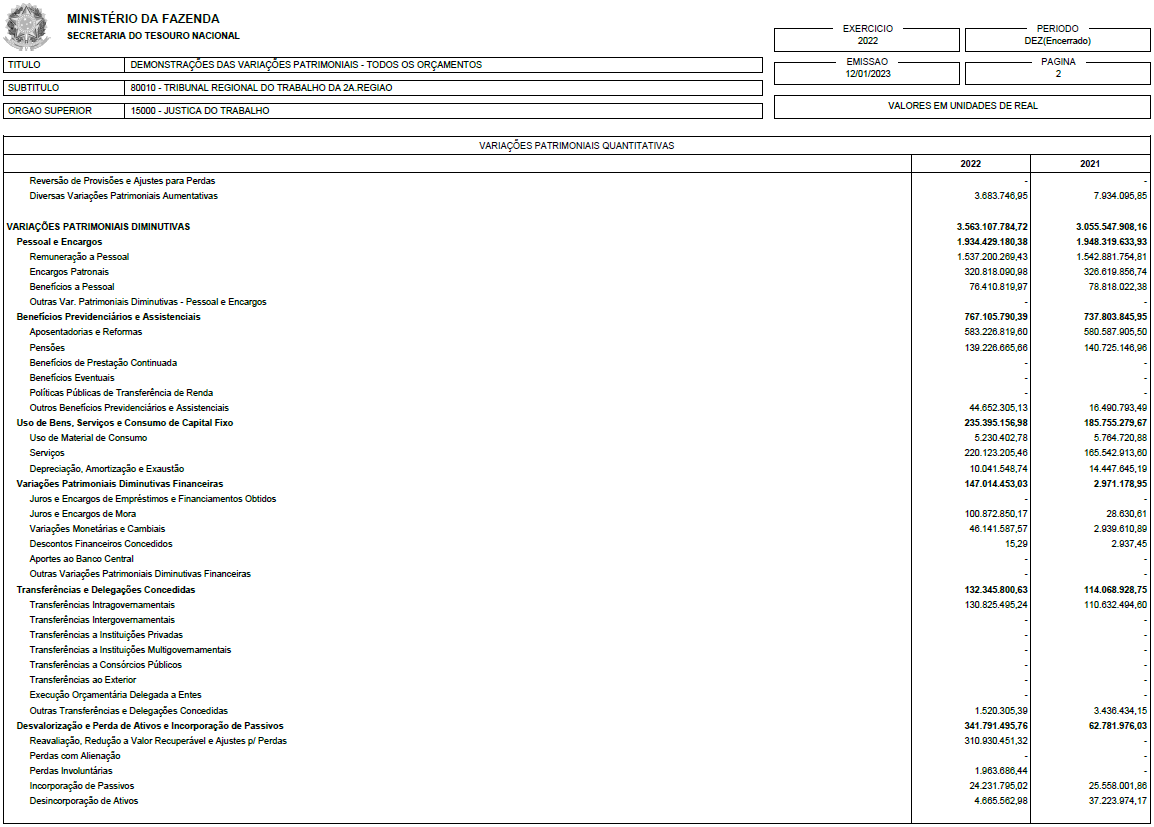 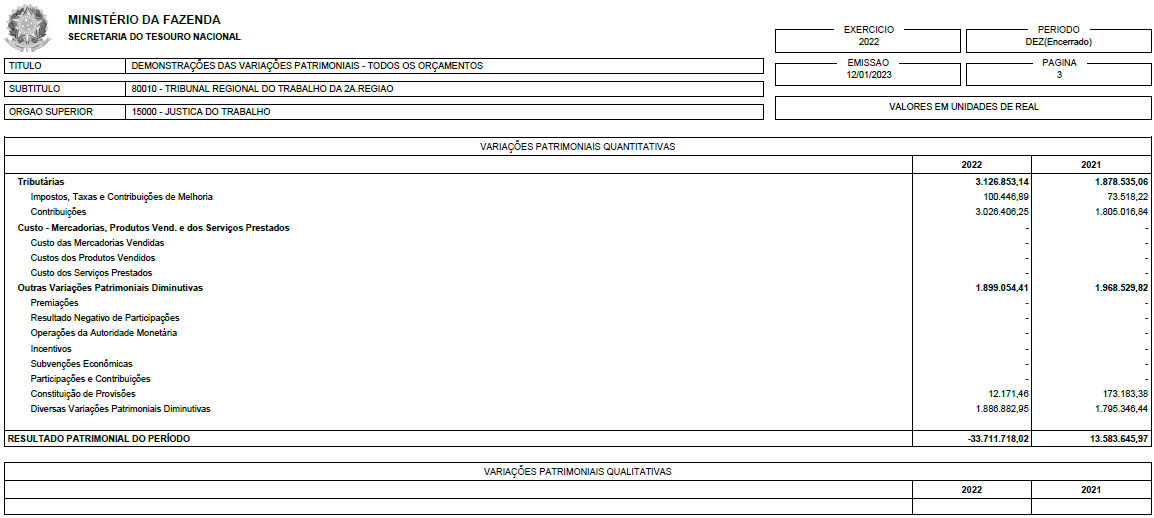 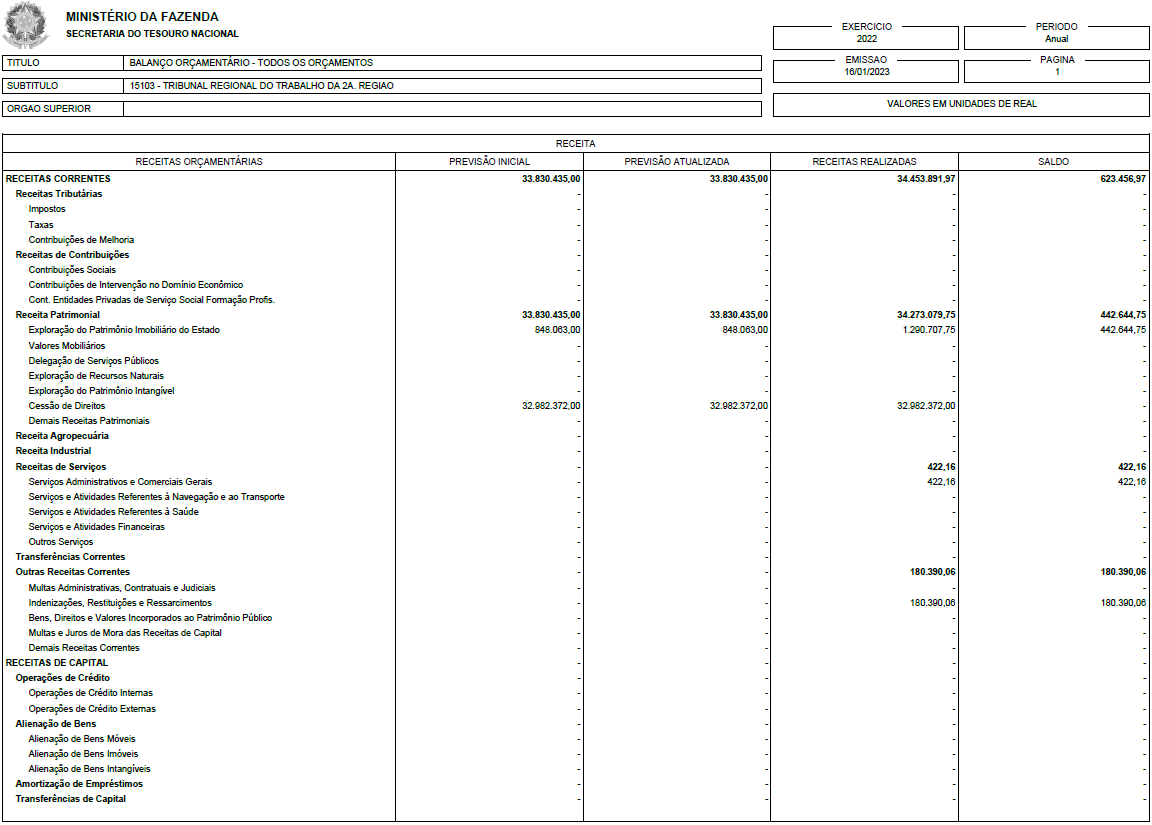 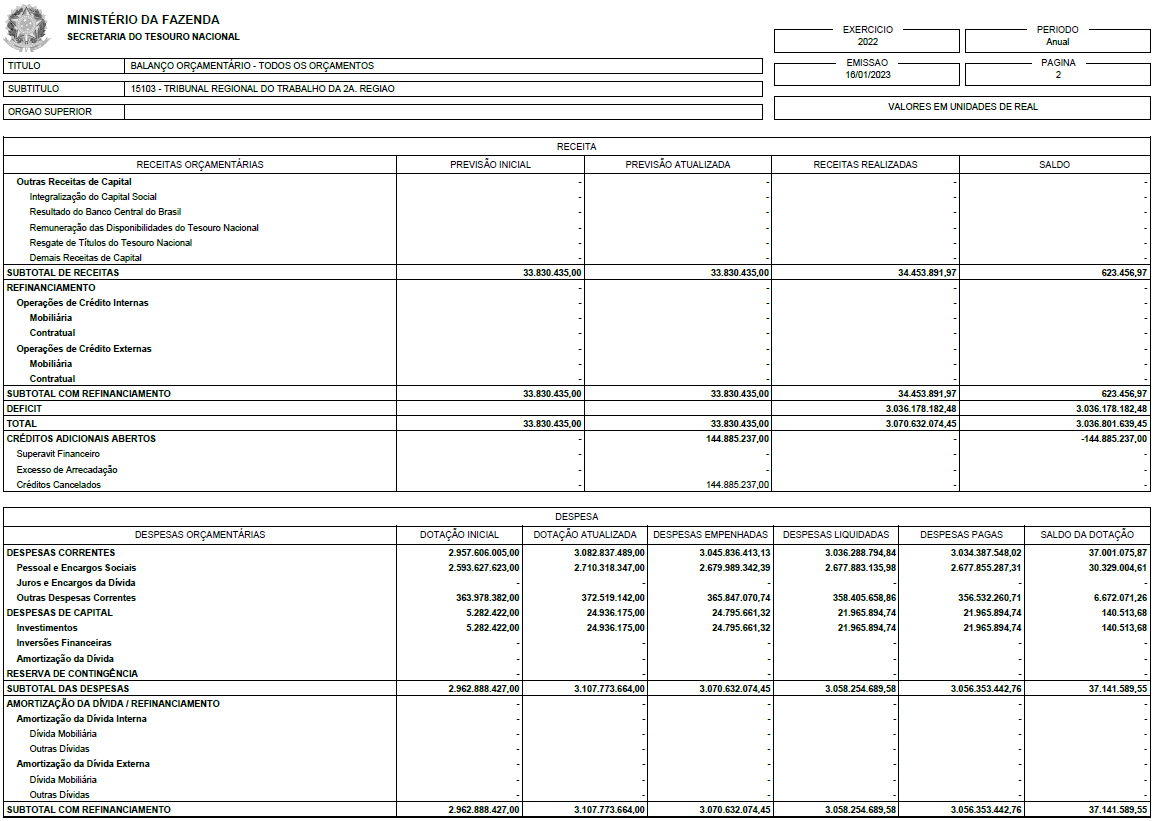 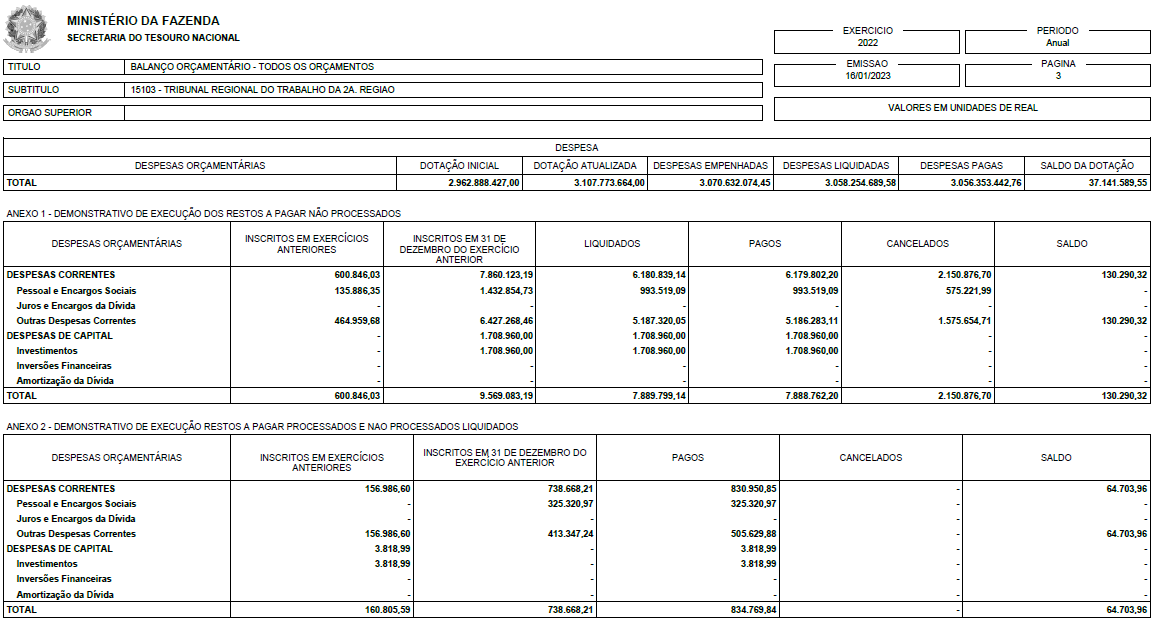 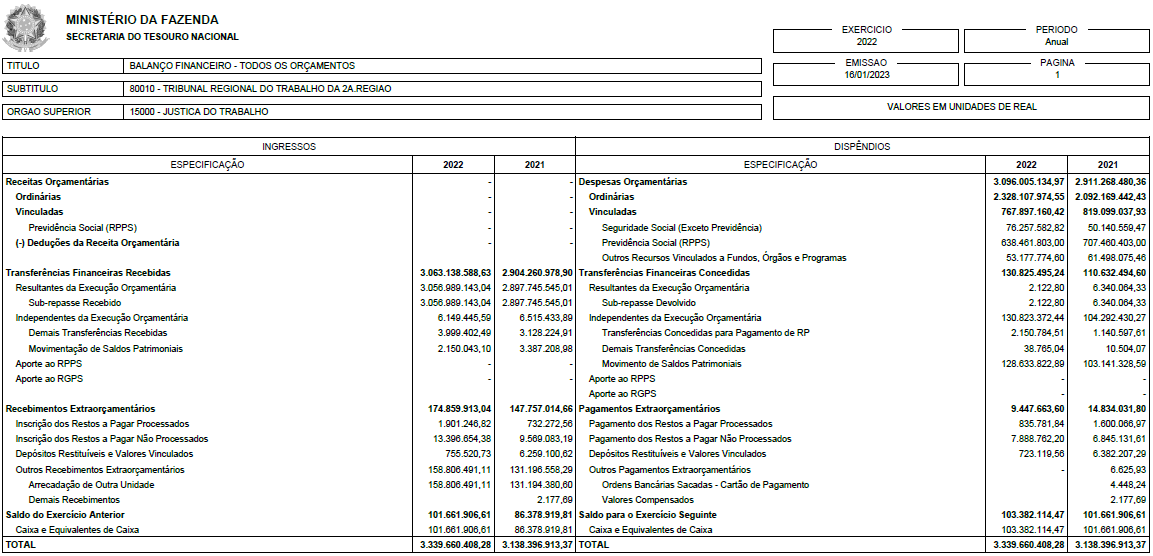 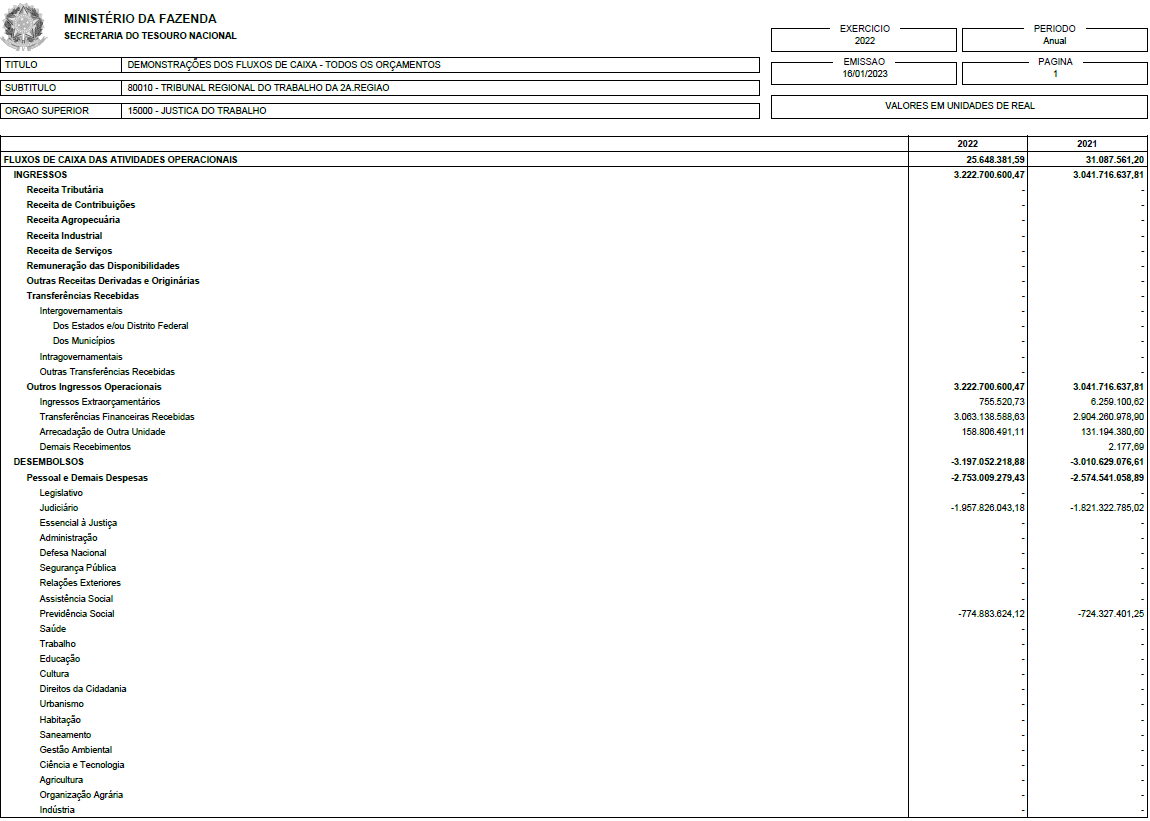 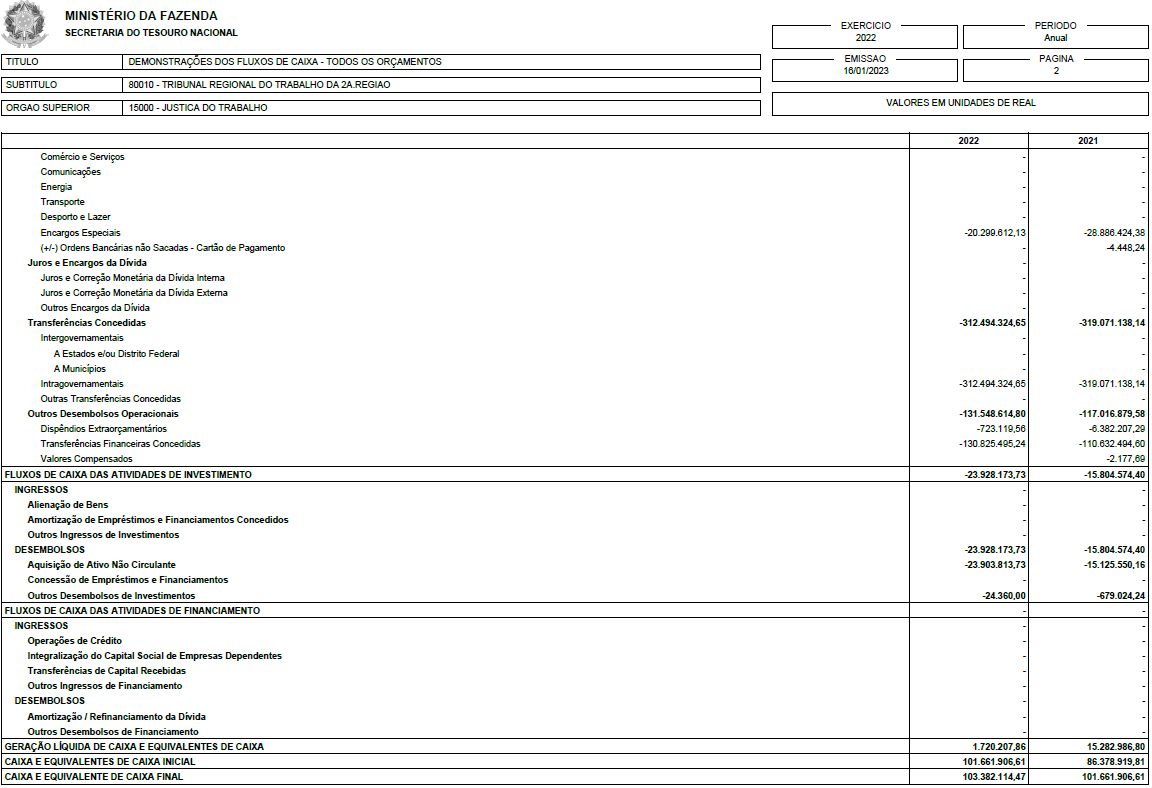 ANEXO 2 – Softwares produzidos internamenteFonte: SETIC/TRT2BALANÇO PATRIMONIALBALANÇO PATRIMONIALBALANÇO PATRIMONIALBALANÇO PATRIMONIALATIVOATIVOATIVOATIVOESPECIFICAÇÃONE20222021ATIVO CIRCULANTE158.864.031,51150.281.098,23Caixa e Equivalentes de Caixa01103.382.114,47101.661.906,61Demais Créditos e Valores a Curto Prazo0243.529.912,7340.905.734,62Estoques7.828.570,596.383.536,68VPDs Pagas Antecipadamente4.123.433,721.329.920,32ATIVO NÃO CIRCULANTE550.608.976,64535.875.847,95Ativo Realizável a Longo Prazo1.780.898,351.863.684,45Imobilizado03529.826.373,94515.032.065,63Intangível0419.001.704,3518.980.097,87TOTAL DO ATIVO709.473.008,15686.156.946,18PASSIVOPASSIVOPASSIVOPASSIVOPASSIVO CIRCULANTE209.059.494,24119.117.330,48Obrigações Trabalh., Previd. e Assist. a Pagar a Curto Prazo05118.952.024,70118.462.066,67Fornecedores e Contas a Pagar a Curto Prazo156.785,20159.655,80Obrigações Fiscais a Curto Prazo-456,82Provisões a Curto Prazo0588.368.939,85                                      -   Demais Obrigações a Curto Prazo1.581.744,49495.151,19PASSIVO NÃO CIRCULANTE-35.881.155,60Obrigações Trabalh., Previd. e Assist. a Pag. a Longo Prazo--Fornecedores e Contas a Pagar a Longo Prazo--Obrigações Fiscais a Longo Prazo--Provisões a Longo Prazo05-35.881.155,60Demais Obrigações a Longo Prazo--PATRIMÔNIO LÍQUIDO500.413.513,91531.158.460,10Demais Reservas7.638.925,57-Resultados Acumulados
   Resultado do Exercício
   Resultado de Exercícios Anteriores
   Ajustes de Exercícios Anteriores


06492.774.588,34
-33.711.718,02
531.158.460,10
-4.672.153,74531.158.460,10
13.583.645,97
502.338.620,68
15.236.193,45TOTAL DO PASSIVO E PATRIMÔNIO LÍQUIDO709.473.008,15686.156.946,18QUADRO DE ATIVOS E PASSIVOS FINANCEIROS E PERMANENTESQUADRO DE ATIVOS E PASSIVOS FINANCEIROS E PERMANENTESQUADRO DE ATIVOS E PASSIVOS FINANCEIROS E PERMANENTESQUADRO DE ATIVOS E PASSIVOS FINANCEIROS E PERMANENTESQUADRO DE ATIVOS E PASSIVOS FINANCEIROS E PERMANENTESQUADRO DE ATIVOS E PASSIVOS FINANCEIROS E PERMANENTESQUADRO DE ATIVOS E PASSIVOS FINANCEIROS E PERMANENTESQUADRO DE ATIVOS E PASSIVOS FINANCEIROS E PERMANENTESESPECIFICAÇÃOESPECIFICAÇÃO202220222021202120212021ATIVO FINANCEIROATIVO FINANCEIRO103.382.114,47103.382.114,47101.661.906,61101.661.906,61101.661.906,61101.661.906,61ATIVO PERMANENTEATIVO PERMANENTE606.090.893,68606.090.893,68584.495.039,57584.495.039,57584.495.039,57584.495.039,57TOTAL DO ATIVO (I)TOTAL DO ATIVO (I)709.473.008,15709.473.008,15686.156.946,18686.156.946,18686.156.946,18686.156.946,18PASSIVO FINANCEIROPASSIVO FINANCEIRO15.550.210,8715.550.210,8711.095.329,2411.095.329,2411.095.329,2411.095.329,24PASSIVO PERMANENTEPASSIVO PERMANENTE206.280.500,62206.280.500,62154.072.236,37154.072.236,37154.072.236,37154.072.236,37TOTAL DO PASSIVO (II)TOTAL DO PASSIVO (II)221.830.711,49221.830.711,49165.167.565,61165.167.565,61165.167.565,61165.167.565,61SALDO PATRIMONIAL (III = I - II)SALDO PATRIMONIAL (III = I - II)487.642.296,66487.642.296,66520.989.380,57520.989.380,57520.989.380,57520.989.380,57QUADRO DE COMPENSAÇÕESQUADRO DE COMPENSAÇÕESQUADRO DE COMPENSAÇÕESQUADRO DE COMPENSAÇÕESQUADRO DE COMPENSAÇÕESQUADRO DE COMPENSAÇÕESESPECIFICAÇÃONENE2022202220212021ESPECIFICAÇÃO / Saldo dos Atos Potenciais AtivosNENE2022202220212021SALDO DOS ATOS POTENCIAIS ATIVOS27.439.678,1027.439.678,1023.283.147,7623.283.147,76    Atos Potenciais Ativos27.439.678,1027.439.678,1023.283.147,7623.283.147,76        Garantias e Contragarantias Recebidas23.877.374,9223.877.374,9222.524.516,0122.524.516,01        Direitos Conveniados e Outros Instrumentos Congêneres a Rec.----        Direitos Contratuais3.562.303,183.562.303,18758.631,75758.631,75        Outros Atos Potenciais Ativos----TOTAL27.439.678,1027.439.678,1023.283.147,7623.283.147,76ESPECIFICAÇÃONENE2022202220212021ESPECIFICAÇÃO / Saldo dos Atos Potenciais PassivosNENE2022202220212021SALDO DOS ATOS POTENCIAIS PASSIVOS301.261.221,92301.261.221,92339.198.383,36339.198.383,36    Atos Potenciais Passivos0707301.261.221,92301.261.221,92339.198.383,36339.198.383,36        Garantias e Contragarantias Concedidas----        Obrigações Conveniadas e Outros Instrum. Congêneres a Liberar----        Obrigações Contratuais301.261.221,92301.261.221,92339.198.383,36339.198.383,36        Outros Atos Potenciais Passivos----TOTAL301.261.221,92301.261.221,92339.198.383,36339.198.383,36DEMONSTRATIVO DO SUPERÁVIT/DÉFICIT FINANCEIRO APURADO NO BALANÇO PATRIMONIALDEMONSTRATIVO DO SUPERÁVIT/DÉFICIT FINANCEIRO APURADO NO BALANÇO PATRIMONIALDEMONSTRATIVO DO SUPERÁVIT/DÉFICIT FINANCEIRO APURADO NO BALANÇO PATRIMONIALDEMONSTRATIVO DO SUPERÁVIT/DÉFICIT FINANCEIRO APURADO NO BALANÇO PATRIMONIALDESTINAÇÃO DE RECURSOSNE20222021Recursos Ordinários18.732.611,9219.097.404,00Recursos Vinculados69.099.291,6871.469.173,37    Seguridade Social (Exceto Previdência)3.452,1845.341,53    Previdência Social (RPPS)-700.000,00    Outros Recursos Vinculados a Fundos, Órgãos e Programas69.095.839,5070.723.831,84TOTAL0187.831.903,6090.566.577,37DEMONSTRAÇÃO DAS VARIAÇÕES PATRIMONIAISDEMONSTRAÇÃO DAS VARIAÇÕES PATRIMONIAISDEMONSTRAÇÃO DAS VARIAÇÕES PATRIMONIAISDEMONSTRAÇÃO DAS VARIAÇÕES PATRIMONIAISNE20222021VARIAÇÕES PATRIMONIAIS AUMENTATIVAS3.529.396.066,703.069.131.554,13    Impostos, Taxas e Contribuições de Melhoria08117.433.087,9888.880.514,83    Contribuições--    Exploração e Venda de Bens, Serviços e Direitos34.378.991,141.351.423,71    Variações Patrimoniais Aumentativas Financeiras510.614,66280.566,74    Transferências e Delegações Recebidas093.063.165.683,632.937.433.502,19    Valorização e Ganhos c/ Ativos e Desincorporação de Passivos10310.223.942,3433.251.450,81    Outras Variações Patrimoniais Aumentativas3.683.746,957.934.095,85VARIAÇÕES PATRIMONIAIS DIMINUTIVAS3.563.107.784,723.055.547.908,16    Pessoal e Encargos111.934.429.180,381.948.319.633,93    Benefícios Previdenciários e Assistenciais11767.105.790,39737.803.845,95    Uso de Bens, Serviços e Consumo de Capital Fixo12235.395.156,98185.755.279,67    Variações Patrimoniais Diminutivas Financeiras13147.014.453,032.971.178,95    Transferências e Delegações Concedidas132.345.800,63114.068.928,75    Desvalorização e Perda de Ativos e Incorporação de Passivos 10341.791.495,7662.781.976,03    Tributárias3.126.853,141.878.535,06    Custo - Mercadorias, Produtos Vend. e dos Serviços Prestados--    Outras Variações Patrimoniais Diminutivas1.899.054,411.968.529,82RESULTADO PATRIMONIAL DO PERÍODO14-33.711.718,0213.583.645,97BALANÇO ORÇAMENTÁRIOBALANÇO ORÇAMENTÁRIOBALANÇO ORÇAMENTÁRIOBALANÇO ORÇAMENTÁRIOBALANÇO ORÇAMENTÁRIOBALANÇO ORÇAMENTÁRIORECEITAS ORÇAMENTÁRIASNEPREVISÃO INICIALPREVISÃO ATUALIZADARECEITAS REALIZADASSALDORECEITAS CORRENTES33.830.435,0033.830.435,0034.453.891,97623.456,97    Receitas Tributárias----    Receitas de Contribuições----    Receita Patrimonial33.830.435,00 33.830.435,0034.273.079,75442.644,75    Receita Agropecuária----    Receita Industrial----    Receitas de Serviços--422,16422,16    Transferências Correntes----    Outras Receitas Correntes--180.390,06180.390,06RECEITAS DE CAPITAL----    Operações de Crédito----    Alienação de Bens----    Amortização de Empréstimos----    Transferências de Capital----    Outras Receitas de Capital----RECURSOS ARRECADADOS EM EXERCÍCIOS ANTERIORES----SUBTOTAL DE RECEITAS1533.830.435,0033.830.435,0034.453.891,97623.456,97623.456,97Refinanciamento----SUBTOTAL COM REFINANCIAMENTO33.830.435,0033.830.435,0034.453.891,97623.456,97623.456,97Déficit17--3.036.178.182,483.036.178.182,48TOTAL1733.830.435,0033.830.435,003.070.632.074,453.036.801.639,453.036.801.639,45CRÉDITOS ADICIONAIS ABERTOS-144.885.237,00--144.885.237,00-144.885.237,00DESPESAS ORÇAMENTÁRIASNEDOTAÇÃO INICIALDOTAÇÃO ATUALIZADADESPESAS EMPENHADASDESPESAS LIQUIDADASDESPESAS PAGASSALDO DA DOTAÇÃODESPESAS CORRENTES2.957.606.005,003.082.837.489,003.045.836.413,133.036.288.794,843.034.387.548,0237.001.075,87    Pessoal e Encargos Sociais2.593.627.623,002.710.318.347,002.679.989.342,392.677.883.135,982.677.855.287,3130.329.004,61    Juros e Encargos da Dívida------    Outras Despesas Correntes363.978.382,00372.519.142,00365.847.070,74358.405.658,86356.532.260,716.672.071,26DESPESAS DE CAPITAL5.282.422,0024.936.175,0024.795.661,3221.965.894,7421.965.894,74140.513,68    Investimentos5.282.422,0024.936.175,0024.795.661,3221.965.894,7421.965.894,74140.513,68    Inversões Financeiras------    Amortização da Dívida------RESERVA DE CONTINGÊNCIA------SUBTOTAL DAS DESPESAS162.962.888.427,003.107.773.664,003.070.632.074,453.058.254.689,583.056.353.442,7637.141.589,5537.141.589,55Amortização da Dívida / Refinanciamento------SUBTOTAL COM REFINANCIAMENTO2.962.888.427,003.107.773.664,003.070.632.074,453.058.254.689,583.056.353.442,7637.141.589,5537.141.589,55TOTAL172.962.888.427,003.107.773.664,003.070.632.074,453.058.254.689,583.056.353.442,7637.141.589,5537.141.589,55ANEXO 1 - DEMONSTRATIVO DE EXECUÇÃO DOS RESTOS A PAGAR NÃO PROCESSADOSANEXO 1 - DEMONSTRATIVO DE EXECUÇÃO DOS RESTOS A PAGAR NÃO PROCESSADOSANEXO 1 - DEMONSTRATIVO DE EXECUÇÃO DOS RESTOS A PAGAR NÃO PROCESSADOSANEXO 1 - DEMONSTRATIVO DE EXECUÇÃO DOS RESTOS A PAGAR NÃO PROCESSADOSANEXO 1 - DEMONSTRATIVO DE EXECUÇÃO DOS RESTOS A PAGAR NÃO PROCESSADOSANEXO 1 - DEMONSTRATIVO DE EXECUÇÃO DOS RESTOS A PAGAR NÃO PROCESSADOSANEXO 1 - DEMONSTRATIVO DE EXECUÇÃO DOS RESTOS A PAGAR NÃO PROCESSADOSANEXO 1 - DEMONSTRATIVO DE EXECUÇÃO DOS RESTOS A PAGAR NÃO PROCESSADOSDESPESAS ORÇAMENTÁRIASNEINSCRITOS EM EXERCÍCIOS ANTERIORESINSCRITOS EM 31 DE DEZEMBRO DO EXERCÍCIO ANTERIORLIQUIDADOSPAGOSCANCELADOSSALDODESPESAS CORRENTES600.846,037.860.123,196.180.839,146.179.802,202.150.876,70130.290,32    Pessoal e Encargos Sociais135.886,351.432.854,73993.519,09993.519,09575.221,99    Juros e Encargos da Dívida------    Outras Despesas Correntes464.959,686.427.268,465.187.320,055.186.283,111.575.654,71130.290,32DESPESAS DE CAPITAL-1.708.960,001.708.960,001.708.960,00--    Investimentos-1.708.960,001.708.960,001.708.960,00--    Inversões Financeiras------    Amortização da Dívida------TOTAL18600.846,039.569.083,197.889.799,147.888.762,202.150.876,70130.290,32ANEXO 2 - DEMONSTRATIVO DE EXECUÇÃO RESTOS A PAGAR PROCESSADOS E NAO PROCESSADOS LIQUIDADOSANEXO 2 - DEMONSTRATIVO DE EXECUÇÃO RESTOS A PAGAR PROCESSADOS E NAO PROCESSADOS LIQUIDADOSANEXO 2 - DEMONSTRATIVO DE EXECUÇÃO RESTOS A PAGAR PROCESSADOS E NAO PROCESSADOS LIQUIDADOSANEXO 2 - DEMONSTRATIVO DE EXECUÇÃO RESTOS A PAGAR PROCESSADOS E NAO PROCESSADOS LIQUIDADOSANEXO 2 - DEMONSTRATIVO DE EXECUÇÃO RESTOS A PAGAR PROCESSADOS E NAO PROCESSADOS LIQUIDADOSANEXO 2 - DEMONSTRATIVO DE EXECUÇÃO RESTOS A PAGAR PROCESSADOS E NAO PROCESSADOS LIQUIDADOSANEXO 2 - DEMONSTRATIVO DE EXECUÇÃO RESTOS A PAGAR PROCESSADOS E NAO PROCESSADOS LIQUIDADOSDESPESAS ORÇAMENTÁRIASNEINSCRITOS EM EXERCÍCIOS ANTERIORESINSCRITOS EM 31 DE DEZEMBRO DO EXERCÍCIO ANTERIORPAGOSCANCELADOSSALDODESPESAS CORRENTES156.986,60738.668,21830.950,85-64.703,96    Pessoal e Encargos Sociais-325.320,97325.320,97--    Juros e Encargos da Dívida-----    Outras Despesas Correntes156.986,60413.347,24505.629,88-64.703,96DESPESAS DE CAPITAL3.818,99-3.818,99-    Investimentos3.818,99-3.818,99--    Inversões Financeiras-----    Amortização da Dívida-----TOTAL18160.805,59738.668,21834.769,84-64.703,96BALANÇO FINANCEIROBALANÇO FINANCEIROBALANÇO FINANCEIROBALANÇO FINANCEIROINGRESSOSINGRESSOSINGRESSOSINGRESSOSESPECIFICAÇÃONE20222021 Receitas Orçamentárias--    Ordinárias--    Vinculadas--Transferências Financeiras Recebidas3.063.138.588,632.904.260.978,90    Resultantes da Execução Orçamentária3.056.989.143,042.897.745.545,01    Independentes da Execução Orçamentária6.149.445,596.515.433,89    Aporte ao RPPS--    Aporte ao RGPS--Recebimentos Extraorçamentários174.859.913,04147.757.014,66    Inscrição dos Restos a Pagar Processados 191.901.246,82732.272,56    Inscrição dos Restos a Pagar Não Processados 1913.396.654,389.569.083,19    Depósitos Restituíveis e Valores Vinculados755.520,736.259.100,62    Outros Recebimentos Extraorçamentários158.806.491,11131.196.558,29Saldo do Exercício Anterior101.661.906,6186.378.919,81    Caixa e Equivalentes de Caixa101.661.906,6186.378.919,81TOTAL3.339.660.408,283.138.396.913,37DISPÊNDIOSDISPÊNDIOSDISPÊNDIOSDISPÊNDIOSESPECIFICAÇÃONE20222021Despesas Orçamentárias3.096.005.134,972.911.268.480,36    Ordinárias2.328.107.974,552.092.169.442,43    Vinculadas767.897.160,42819.099.037,93Transferências Financeiras Concedidas130.825.495,24110.632.494,60    Resultantes da Execução Orçamentária2.122,806.340.064,33    Independentes da Execução Orçamentária130.823.372,44104.292.430,27    Aporte ao RPPS--    Aporte ao RGPS--Pagamentos Extraorçamentários9.447.663,6014.834.031,80    Pagamento dos Restos a Pagar Processados835.781,841.600.066,97    Pagamento dos Restos a Pagar Não Processados7.888.762,206.845.131,61    Depósitos Restituíveis e Valores Vinculados723.119,566.382.207,29    Outros Pagamentos Extraorçamentários-6.625,93Saldo para o Exercício Seguinte103.382.114,47101.661.906,61    Caixa e Equivalentes de Caixa103.382.114,47101.661.906,61TOTAL3.339.660.408,283.138.396.913,37DEMONSTRAÇÕES DOS FLUXOS DE CAIXADEMONSTRAÇÕES DOS FLUXOS DE CAIXADEMONSTRAÇÕES DOS FLUXOS DE CAIXADEMONSTRAÇÕES DOS FLUXOS DE CAIXA20222021FLUXOS DE CAIXA DAS ATIVIDADES OPERACIONAISNE25.648.381,5931.087.561,20   INGRESSOS3.222.700.600,473.041.716.637,81      Receita Tributária--      Receita de Contribuições--      Receita Agropecuária--      Receita Industrial--      Receita de Serviços--      Remuneração das Disponibilidades--      Outras Receitas Derivadas e Originárias--      Transferências Recebidas--      Outros Ingressos Operacionais3.222.700.600,47-3.041.716.637,81   DESEMBOLSOS-3.197.052.218,88-3.010.629.076,61      Pessoal e Demais Despesas-2.753.009.279,43-2.574.541.058,89      Juros e Encargos da Dívida--      Transferências Concedidas-312.494.324,65-319.071.138,14      Outros Desembolsos Operacionais-131.548.614,80-117.016.879,58FLUXOS DE CAIXA DAS ATIVIDADES DE INVESTIMENTO-23.928.173,73-15.804.574,40   INGRESSOS--      Alienação de Bens--      Amortização de Empréstimos e Financiamentos Concedidos--      Outros Ingressos de Investimentos--   DESEMBOLSOS-23.928.173,73-15.804.574,40      Aquisição de Ativo Não Circulante-23.903.813,73-15.125.550,16      Concessão de Empréstimos e Financiamentos--      Outros Desembolsos de Investimentos-24.360,00-679.024,24FLUXOS DE CAIXA DAS ATIVIDADES DE FINANCIAMENTO--   INGRESSOS--      Operações de Crédito--      Integralização do Capital Social de Empresas Dependentes--      Transferências de Capital Recebidas--      Outros Ingressos de Financiamento--   DESEMBOLSOS--      Amortização / Refinanciamento da Dívida--      Outros Desembolsos de Financiamento--GERAÇÃO LÍQUIDA DE CAIXA E EQUIVALENTES DE CAIXA201.720.207,8615.282.986,80CAIXA E EQUIVALENTES DE CAIXA INICIAL101.661.906,6186.378.919,81CAIXA E EQUIVALENTE DE CAIXA FINAL103.382.114,47101.661.906,61TABELA 01 - CAIXA E EQUIVALENTES DE CAIXA - COMPOSIÇÃO - EM R$ 1,00TABELA 01 - CAIXA E EQUIVALENTES DE CAIXA - COMPOSIÇÃO - EM R$ 1,00TABELA 01 - CAIXA E EQUIVALENTES DE CAIXA - COMPOSIÇÃO - EM R$ 1,00TABELA 01 - CAIXA E EQUIVALENTES DE CAIXA - COMPOSIÇÃO - EM R$ 1,00 Descrição20222021AH (%)Limite de Saque com Vinculação de Pgto - OFSS103.382.114,47101.661.906,611,69%Total103.382.114,47101.661.906,611,69%Fonte: Siafi 2022/2021TABELA 02 - LIMITE DE SAQUE POR FONTE DE RECURSOS - EM R$ 1,00TABELA 02 - LIMITE DE SAQUE POR FONTE DE RECURSOS - EM R$ 1,00TABELA 02 - LIMITE DE SAQUE POR FONTE DE RECURSOS - EM R$ 1,00TABELA 02 - LIMITE DE SAQUE POR FONTE DE RECURSOS - EM R$ 1,00Fonte de Recursos20222021AH (%)00 - Recursos Primários de Livre Aplicação           33.224.730,93            25.984.472,62 27,86%27 - Custas Judiciais                 724.201,27              4.084.635,53 -82,27%50 - Recursos Próprios Primários de Livre Aplicação           21.777.470,39            21.154.013,42 2,95%51 - Recursos Livres da Seguridade Social                   31.452,18                    46.209,69 -31,94%69 – Contrib. Patronal para o Plano Seg. Soc. Serv. Público                   19.089,10                  769.490,21 -97,52%70 - Recursos Próprios Primários de Aplicação Específica                 644.539,40                                   -   100,00% 81 - Recursos de Convênios           46.899.753,00            49.598.170,92 -5,44%88 - Recursos Financeiros de Livre Aplicação                     3.562,81                                   -   100,00% 90 - Recursos Diversos                   57.315,39                    24.914,22 130,05%Total   103.382.114,47    101.661.906,61 1,69%Fonte: Siafi 2022/2021GRÁFICO 1 - DISTRIBUIÇÃO DO LIMITE DE SAQUE POR FONTE DE RECURSOS EM 2022GRÁFICO 2 - LIMITE DE SAQUE - COMPROMETIMENTO POR FONTE DE RECURSOS TABELA 03 - SUPERÁVIT FINANCEIRO POR FONTE DE RECURSOS - EM R$ 1,00TABELA 03 - SUPERÁVIT FINANCEIRO POR FONTE DE RECURSOS - EM R$ 1,00TABELA 03 - SUPERÁVIT FINANCEIRO POR FONTE DE RECURSOS - EM R$ 1,00TABELA 03 - SUPERÁVIT FINANCEIRO POR FONTE DE RECURSOS - EM R$ 1,00TABELA 03 - SUPERÁVIT FINANCEIRO POR FONTE DE RECURSOS - EM R$ 1,00Recurso Diferido
(A)Recurso Não Comprometido
(B)Saldo
(C) = (A + B)Recursos Ordinários18.732.611,92-18.732.611,92            00 - Recursos Primários de Livre Aplicação18.732.611,92-18.732.611,92Recursos Vinculados258.770,9768.840.520,7169.099.291,68    Seguridade Social (Exceto Previdência)3.452,18-3.452,18            51 - Recursos Livres da Seguridade Social3.452,18-3.452,18    Previdência Social (RPPS)---    Outros Recursos Vinculados a Fundos, Órgãos e Programas255.318,7968.840.520,7169.095.839,50            27 - Custas Judiciais255.318,79-255.318,79            81 - Recursos de Convênios-46.734.448,7146.734.448,71            50 - Recursos Próprios Primários de Livre Aplicação-21.777.470,3921.777.470,39            70 - Rec. Próprios Primários Aplicação Específica-328.601,61328.601,61Superávit Financeiro do Exercício87.831.903,60TABELA 04 - DEMAIS CRÉDITOS E VALORES A CURTO PRAZO – COMPOSIÇÃO - EM R$ 1,00TABELA 04 - DEMAIS CRÉDITOS E VALORES A CURTO PRAZO – COMPOSIÇÃO - EM R$ 1,00TABELA 04 - DEMAIS CRÉDITOS E VALORES A CURTO PRAZO – COMPOSIÇÃO - EM R$ 1,00TABELA 04 - DEMAIS CRÉDITOS E VALORES A CURTO PRAZO – COMPOSIÇÃO - EM R$ 1,00 Descrição20222021AH (%)13º Salário – Adiantamento    16.981.443,30      16.463.052,37 3,15%Adiantamento de Férias    13.579.790,58      13.088.260,27 3,76%Salários e Ordenados - Pagamento Antecipado      3.724.069,28        3.234.952,71 15,12%Adiantamento do Auxílio-Alimentação      5.302.581,12                             -   100,00%Adiantamento a Prestadores de Serviços                           -        702.459,60 -100,00%Crédito a Receber por Pagto em Duplicidade              2.177,69                2.177,69 0,00%Créd. a Rec. Decor. de Infração Leg. e Contratuais            56.045,61              30.770,01 82,14%Créd. a Rec. de Acerto Finan c/ Serv./Ex Serv.      3.883.805,15        7.384.061,97 -47,40%Total43.529.912,7340.905.734,626,42%Fonte: Siafi 2022/2021TABELA 05 - BENS MÓVEIS - COMPOSIÇÃO - EM R$ 1,00TABELA 05 - BENS MÓVEIS - COMPOSIÇÃO - EM R$ 1,00TABELA 05 - BENS MÓVEIS - COMPOSIÇÃO - EM R$ 1,00TABELA 05 - BENS MÓVEIS - COMPOSIÇÃO - EM R$ 1,0020222021AH (%)Máquinas, Aparelhos, Equipamentos e Ferramentas16.205.318,7926.383.857,15-38,58%Bens de Informática43.436.735,84103.611.310,63-58,08%Móveis e Utensílios7.812.063,7722.902.432,67-65,89%Material Cultural, Educacional e de Comunicação951.953,812.985.572,54-68,11%Veículos10.170.613,0217.055.822,85-40,37%Bens Móveis em Andamento-81.204,53-100,00%Bens Móveis em Almoxarifado15.346.892,9311.189.349,7837,16%Demais Bens Móveis5.079,682.664.977,99-99,81%Subtotal - Bens Móveis93.928.657,84186.874.528,14-49,74%Depreciação Acumulada - Bens Móveis-4.662.155,46-110.803.451,55-95,79%Total89.266.502,3876.071.076,5917,35%TABELA 06 - BENS MÓVEIS - EM R$ 1,00TABELA 06 - BENS MÓVEIS - EM R$ 1,00TABELA 06 - BENS MÓVEIS - EM R$ 1,002022AV (%)Bens de Informática43.436.735,8446,24%Máquinas, Aparelhos, Equipamentos e Ferramentas16.205.318,7917,25%Bens Móveis em Almoxarifado15.346.892,9316,34%Veículos10.170.613,0210,83%Móveis e Utensílios7.812.063,778,32%Material Cultural, Educacional e de Comunicação951.953,811,01%Demais Bens Móveis5.079,680,01%Total93.928.657,84100,00%GRÁFICO 3 - BENS MÓVEIS - VALOR LÍQUIDO CONTÁBIL E DEPRECIAÇÃOTABELA 07 - BENS IMÓVEIS - COMPOSIÇÃO - EM R$ 1,00TABELA 07 - BENS IMÓVEIS - COMPOSIÇÃO - EM R$ 1,00TABELA 07 - BENS IMÓVEIS - COMPOSIÇÃO - EM R$ 1,00TABELA 07 - BENS IMÓVEIS - COMPOSIÇÃO - EM R$ 1,00 Descrição20222021AH (%)Bens de Uso Especial Registrados no SPIUnet440.683.778,19440.683.778,190,00%Subtotal - Bens Imóveis440.683.778,19440.683.778,190,00%Depreciação Acumulada - Bens Imóveis-123.906,63-1.722.789,15-92,81%Total440.559.871,56438.960.989,040,36%GRÁFICO 4 - BENS DE USO ESPECIAL - EDIFÍCIOS - EM R$ 1,00TABELA 08 - BENS INTANGÍVEIS - COMPOSIÇÃO - EM R$ 1,00TABELA 08 - BENS INTANGÍVEIS - COMPOSIÇÃO - EM R$ 1,00TABELA 08 - BENS INTANGÍVEIS - COMPOSIÇÃO - EM R$ 1,00TABELA 08 - BENS INTANGÍVEIS - COMPOSIÇÃO - EM R$ 1,00 Descrição20222021AH (%)Software com Vida Útil Definida3.472.469,763.472.469,760,00%(-) Amortização Acumulada-3.472.469,76-3.469.716,240,08%Subtotal - Software com Vida Útil Definida0,002.753,52-100,00%Software com Vida Útil Indefinida19.001.704,3518.977.344,350,13%Subtotal - Software com Vida Útil Indefinida19.001.704,3518.977.344,350,13%Total19.001.704,3518.980.097,870,11%Fonte: Siafi 2022/2021TABELA 09 - SOFTWARES - EM R$ 1,00TABELA 09 - SOFTWARES - EM R$ 1,00TABELA 09 - SOFTWARES - EM R$ 1,00 Descrição2022AV (%)LICENÇA SOFT. VMWARE (COLUMBIA)3.309.132,3717,41%SOLUÇÃO DE MONITORAMENTO PJE-JT (VECTRA)1.927.831,7610,15%LIC. SOFT. BASE EXPANSION STORWIZE (LANLINK)1.479.579,627,79%SOLUÇÃO INTEGRADA GERENC. TI - SIGSTI (MCR)1.331.550,007,01%SOFT. P/ STORAGE ALL-FLASH (COMPWIRE)1.323.180,806,96%LIC. SOFT BACKUP IBM SPECTRUM PROTECT (EWAVE)938.023,884,94%LICENÇA SOFT. VMWARE BASIC (COLUMBIA)576.361,803,03%LICENÇAS IBM SPECTRUM PROTECT SUITE (LANLINK)575.837,103,03%LICENÇA IBM ISERIES (AVNET)563.824,152,97%LICENÇA MICROSOFT OFFICE (FATIMA HONORATO)515.692,162,71%Demais softwares com vida útil indefinida (82)6.460.690,7134,00%TOTAL19.001.704,35100,00%TABELA 10 - OBRIGAÇÕES TRABALHISTAS, PREVIDENCIÁRIAS E ASSISTENCIAIS A PAGAR A CURTO PRAZO - COMPOSIÇÃO - EM R$ 1,00TABELA 10 - OBRIGAÇÕES TRABALHISTAS, PREVIDENCIÁRIAS E ASSISTENCIAIS A PAGAR A CURTO PRAZO - COMPOSIÇÃO - EM R$ 1,00TABELA 10 - OBRIGAÇÕES TRABALHISTAS, PREVIDENCIÁRIAS E ASSISTENCIAIS A PAGAR A CURTO PRAZO - COMPOSIÇÃO - EM R$ 1,00TABELA 10 - OBRIGAÇÕES TRABALHISTAS, PREVIDENCIÁRIAS E ASSISTENCIAIS A PAGAR A CURTO PRAZO - COMPOSIÇÃO - EM R$ 1,00 Descrição20222021 AH (%) Salários, Remunerações e Benefícios3.372,4347.669,02-92,93%Férias a Pagar102.619.009,98105.640.635,94-2,86%Precatórios de Pessoal754.690,51-100,00%Obrigações Trabalhistas a Pagar14.129.450,6211.564.832,1922,18%Contribuição a Entidades de Previd. Complementar-1.473,29-100,00%INSS - Contrib. s/ Salários e Remunerações - Intra21.221,6323.874,30-11,11%INSS - Contrib. s/ Serviços de Terceiros - Intra246.111,05-100,00%PSSS - Contrib. s/ Vencimentos e Vantagens - Intra39.801,98218.020,34-81,74%Outros Encargos Sociais - Intra OFSS1.138.366,50965.561,5917,90%Total118.952.024,70118.462.066,670,41%TABELA 11 - FÉRIAS A PAGAR - COMPOSIÇÃO DO SALDO DEVIDO POR EXERCÍCIO - EM R$ 1,00TABELA 11 - FÉRIAS A PAGAR - COMPOSIÇÃO DO SALDO DEVIDO POR EXERCÍCIO - EM R$ 1,00TABELA 11 - FÉRIAS A PAGAR - COMPOSIÇÃO DO SALDO DEVIDO POR EXERCÍCIO - EM R$ 1,00TABELA 11 - FÉRIAS A PAGAR - COMPOSIÇÃO DO SALDO DEVIDO POR EXERCÍCIO - EM R$ 1,00TABELA 11 - FÉRIAS A PAGAR - COMPOSIÇÃO DO SALDO DEVIDO POR EXERCÍCIO - EM R$ 1,00TABELA 11 - FÉRIAS A PAGAR - COMPOSIÇÃO DO SALDO DEVIDO POR EXERCÍCIO - EM R$ 1,00TABELA 11 - FÉRIAS A PAGAR - COMPOSIÇÃO DO SALDO DEVIDO POR EXERCÍCIO - EM R$ 1,00TABELA 11 - FÉRIAS A PAGAR - COMPOSIÇÃO DO SALDO DEVIDO POR EXERCÍCIO - EM R$ 1,00TABELA 11 - FÉRIAS A PAGAR - COMPOSIÇÃO DO SALDO DEVIDO POR EXERCÍCIO - EM R$ 1,00TABELA 11 - FÉRIAS A PAGAR - COMPOSIÇÃO DO SALDO DEVIDO POR EXERCÍCIO - EM R$ 1,00TABELA 11 - FÉRIAS A PAGAR - COMPOSIÇÃO DO SALDO DEVIDO POR EXERCÍCIO - EM R$ 1,00Período de Aquisição das FériasExtra-QuadroExtra-QuadroExtra-QuadroServidoresServidoresServidores Magistrados  Magistrados  Magistrados TotalPeríodo de Aquisição das Férias Valor Base 1/3 de FériasTotal Valor Base 1/3 de FériasTotal Valor Base  1/3 de Férias  Total Total2012------101.067,3322.459,40123.526,73123.526,732013------441.504,65147.168,18588.672,83588.672,832014------648.958,64216.319,50865.278,14865.278,142015------888.328,63296.109,481.184.438,111.184.438,112016------1.230.539,06410.179,601.640.718,661.640.718,662017------1.685.046,52513.020,022.198.066,542.198.066,542018------2.695.483,38875.443,863.570.927,243.570.927,242019------4.442.706,971.391.064,465.833.771,435.833.771,432020---63.660,5817.025,3080.685,883.083.351,41967.084,144.050.435,554.131.121,432021---340.986,9193.567,13434.554,0410.715.914,523.287.642,8814.003.557,4014.438.111,44202220.704,034.313,3425.017,3712.553.458,802.847.121,4915.400.580,2939.464.085,0613.154.694,7052.618.779,7668.044.377,42Total20.704,034.313,3425.017,3712.958.106,302.957.713,9215.915.820,2265.396.986,1721.281.186,2286.678.172,39102.619.009,98TABELA 12 - PASSIVOS TRABALHISTAS - COMPOSIÇÃO POR CONTA - EM R$ 1,00TABELA 12 - PASSIVOS TRABALHISTAS - COMPOSIÇÃO POR CONTA - EM R$ 1,00TABELA 12 - PASSIVOS TRABALHISTAS - COMPOSIÇÃO POR CONTA - EM R$ 1,00TABELA 12 - PASSIVOS TRABALHISTAS - COMPOSIÇÃO POR CONTA - EM R$ 1,00 Descrição20222021 AH (%) Obrigações Trabalhistas a Pagar a Curto Prazo14.129.450,6211.564.832,1922,18%Outros Encargos Sociais - Intra OFSS a Curto Prazo1.138.366,50965.561,5917,90%Provisão para Indenizações Trabalhistas (Curto Prazo)88.368.939,85-100,00%Provisão Para Indenizações Trabalhistas (Longo Prazo)-35.881.155,60-100,00%Total103.636.756,9748.411.549,38114,07%GRÁFICO 05  - PASSIVOS TRABALHISTAS A  CURTO PRAZO - COMPOSIÇÃO - EM R$ 1,00 GRÁFICO 06  - PASSIVOS TRABALHISTAS PROVISIONADOS – COMPOSIÇÃO - EM R$ 1,00TABELA 13 - AJUSTE DE EXERCÍCIOS ANTERIORES - COMPOSIÇÃO - EM R$ 1,00TABELA 13 - AJUSTE DE EXERCÍCIOS ANTERIORES - COMPOSIÇÃO - EM R$ 1,00Histórico resumido dos ajustes2022Ajuste de amortização de bens intangíveis de exercícios anteriores13.711,10Ajuste de Crédito a Receber de Pessoal0,30Ajustes de depreciação de bens imóveis de exercícios anteriores1.719.283,45Atualização de passivos trabalhistas de exercícios anteriores-1.426.502,56Baixa de adiantamento de fornecedores-702.459,60Baixa de Crédito a Receber de Pessoal-11.227,91Baixa de depreciação de bens móveis de exercícios anteriores2.916,86Baixa de despesas de pessoal reconhecida em exercícios anteriores55,43Baixa de passivos ref. a reenquadramento de PSSS de exercícios anteriores60.588,59Reconhecimento de despesa com fornecedores-343.282,85Reconhecimento de despesa com honorários periciais-49.052,00Reconhecimento de despesas de pessoal-261.383,69Reconhecimento de Obr. Patronal PSSS-9.872,78Reconhecimento de passivos - GECJ-3.644.431,00Reconhecimento de passivos ref. a reenquadramento de PSSS de exercícios anteriores-24.148,58Registro de dif. de atualização monetária - FUNPRESP-JUD3.651,50Total dos Ajustes-4.672.153,74TABELA 14 - OBRIGAÇÕES CONTRATUAIS A EXECUTAR – COMPOSIÇÃO – EM R$ 1,00TABELA 14 - OBRIGAÇÕES CONTRATUAIS A EXECUTAR – COMPOSIÇÃO – EM R$ 1,00TABELA 14 - OBRIGAÇÕES CONTRATUAIS A EXECUTAR – COMPOSIÇÃO – EM R$ 1,00TABELA 14 - OBRIGAÇÕES CONTRATUAIS A EXECUTAR – COMPOSIÇÃO – EM R$ 1,0020222021AH (%)Contratos de Serviços134.733.545,71206.475.258,96-34,75%Contratos de Aluguéis159.281.331,62128.822.544,2223,64%Contratos de Fornecimento de Bens7.246.344,593.900.580,1885,78%Total301.261.221,92339.198.383,36-11,18%TABELA 15 - OBRIGAÇÕES CONTRATUAIS EXECUTADAS – COMPOSIÇÃO – EM R$ 1,00TABELA 15 - OBRIGAÇÕES CONTRATUAIS EXECUTADAS – COMPOSIÇÃO – EM R$ 1,00TABELA 15 - OBRIGAÇÕES CONTRATUAIS EXECUTADAS – COMPOSIÇÃO – EM R$ 1,00TABELA 15 - OBRIGAÇÕES CONTRATUAIS EXECUTADAS – COMPOSIÇÃO – EM R$ 1,0020222021AH (%)Contratos de Seguros-2.169,36-100,00%Contratos de Serviços148.776.926,39106.163.562,2440,14%Contratos de Aluguéis46.747.184,8429.985.836,7155,90%Contratos de Fornecimento de Bens21.405.561,1812.593.502,1569,97%Total216.929.672,41148.745.070,4645,84%TABELA 16 – CONTRATOS A EXECUTAR - PRESTAÇÃO DE SERVIÇOS – EM R$ 1,00TABELA 16 – CONTRATOS A EXECUTAR - PRESTAÇÃO DE SERVIÇOS – EM R$ 1,00TABELA 16 – CONTRATOS A EXECUTAR - PRESTAÇÃO DE SERVIÇOS – EM R$ 1,00TABELA 16 – CONTRATOS A EXECUTAR - PRESTAÇÃO DE SERVIÇOS – EM R$ 1,00CNPJEmpresa2022AV (%)44.649.812/0001-38NOTRE DAME INTERMEDICA SAUDE S.A.43.480.636,7632,27%10.581.285/0001-55WS SERVICOS TERCEIRIZADOS LTDA6.275.174,794,66%10.968.132/0001-65FUNDATO SERVICOS  & APOIO ADMINISTRATIVO LTDA5.582.125,134,14%19.210.884/0001-37MRS SEGURANCA E VIGILANCIA PATRIMONIAL EIRELI5.265.002,873,91%02.563.740/0001-61PIEER SERVICE LTDA4.613.368,403,42%03.539.770/0001-03MRO SERVICOS EIRELI3.946.809,602,93%15.290.543/0001-68DAY SERVICE PRESTACAO DE SERVICOS EIRELI3.675.576,322,73%01.582.046/0001-29SR SERVICOS TERCEIRIZADOS EIRELI3.462.561,932,57%05.150.869/0001-36RESOURCE AMERICANA LTDA3.004.037,532,23%11.508.825/0001-38RJR SERVICOS DE INFORMATICA LTDA3.002.046,842,23%DEMAIS PRESTADORES (122)52.426.205,5438,91%TOTALTOTAL134.733.545,71100,00%TABELA 17 – CONTRATOS A EXECUTAR – ALUGUÉIS – EM R$ 1,00TABELA 17 – CONTRATOS A EXECUTAR – ALUGUÉIS – EM R$ 1,00TABELA 17 – CONTRATOS A EXECUTAR – ALUGUÉIS – EM R$ 1,00TABELA 17 – CONTRATOS A EXECUTAR – ALUGUÉIS – EM R$ 1,00CNPJEmpresa2022AV (%)45.123.401/0001-77PAN PARK FUNDO DE INVESTIMENTO IMOBILIARIO - FII27.736.118,0317,41%60.934.064/0001-91MIKAR LOCACOES E PARTICIPACOES S/A12.229.591,697,68%05.124.906/0001-31GRG EMPREEND. IMOBILIARIOS E PARTICIPACOES LTDA11.922.998,227,49%05.969.091/0001-91MAIN ESTATE EMPREEND. IMOBILIARIOS E PARTICIPACOE11.288.043,327,09%17.946.169/0001-31TMH - EMPREENDIMENTOS E PARTICIPACOES LTDA11.247.999,917,06%18.082.275/0001-87SSEH - EMPREENDIMENTOS E PARTICIPACOES LTDA11.247.999,857,06%51.209.831/0001-09VIVICON LOCACOES E PARTICIPACOES S/A8.968.729,525,63%DEMAIS LOCATÁRIOS (31)DEMAIS LOCATÁRIOS (31)64.639.851,0840,58%TOTALTOTAL159.281.331,62100,00%TABELA 18 – CONTRATOS A EXECUTAR - FORNECIMENTO DE BENS – EM R$ 1,00TABELA 18 – CONTRATOS A EXECUTAR - FORNECIMENTO DE BENS – EM R$ 1,00TABELA 18 – CONTRATOS A EXECUTAR - FORNECIMENTO DE BENS – EM R$ 1,00TABELA 18 – CONTRATOS A EXECUTAR - FORNECIMENTO DE BENS – EM R$ 1,00CNPJEmpresa2022AV (%)01.181.242/0004-34COMPWIRE INFORMATICA LTDA2.618.031,2036,13%03.506.307/0001-57TICKET SOLUCOES HDFGT S/A1.363.723,4318,82%05.293.074/0001-87VMI SISTEMAS DE SEGURANCA LTDA1.043.790,0014,40%07.886.644/0001-78OK - DISTRIBUIDORA DE VEICULOS E PECAS LTDA714.990,009,87%03.619.767/0005-15TORINO INFORMATICA LTDA659.000,009,09%25.240.778/0001-07ALLMA MOTOR COMERCIO DE VEICULOS LTDA640.000,008,83%DEMAIS FORNECEDORES (4)DEMAIS FORNECEDORES (4)206.809,962,85%TOTALTOTAL7.246.344,59100,00%TABELA 19 - TAXAS – COMPOSIÇÃO – EM R$ 1,00TABELA 19 - TAXAS – COMPOSIÇÃO – EM R$ 1,00TABELA 19 - TAXAS – COMPOSIÇÃO – EM R$ 1,00TABELA 19 - TAXAS – COMPOSIÇÃO – EM R$ 1,00TABELA 19 - TAXAS – COMPOSIÇÃO – EM R$ 1,00TABELA 19 - TAXAS – COMPOSIÇÃO – EM R$ 1,00Cód. Recolhimento20222021AH (%)AV (%)Variação Absoluta18740 - STN-CUSTAS JUDICIAIS (CAIXA/BB)116.033.325,5487.691.535,7732,32%98,81%28.341.789,7718770 - STN-EMOLUMENTOS (CAIXA/BB)1.399.762,441.188.979,0617,73%1,19%210.783,38TOTAL117.433.087,9888.880.514,8332,12%100,00%28.552.573,15Fonte: Siafi 2022/2021TABELA 20 – TRANSFERÊNCIAS E DELEGAÇÕES RECEBIDAS – COMPOSIÇÃO – EM R$ 1,00TABELA 20 – TRANSFERÊNCIAS E DELEGAÇÕES RECEBIDAS – COMPOSIÇÃO – EM R$ 1,00TABELA 20 – TRANSFERÊNCIAS E DELEGAÇÕES RECEBIDAS – COMPOSIÇÃO – EM R$ 1,00TABELA 20 – TRANSFERÊNCIAS E DELEGAÇÕES RECEBIDAS – COMPOSIÇÃO – EM R$ 1,00TABELA 20 – TRANSFERÊNCIAS E DELEGAÇÕES RECEBIDAS – COMPOSIÇÃO – EM R$ 1,00DEZ/2022DEZ/2021AH (%)Transferências IntragovernamentaisSub-Repasse Recebido3.056.989.143,042.897.745.545,015,50%Transferências IntragovernamentaisDemais Transferências Recebidas3.999.402,493.128.224,9127,85%Transferências IntragovernamentaisMovimentações de Saldos Patrimoniais2.150.043,103.387.208,98-36,52%Transferências Inter GovernamentaisTransferências Voluntárias-32.982.372,00-100,00%Outras Transferências e Delegações RecebidasDoações/Transferências Recebidas27.095,00190.151,29-85,75%TOTALTOTAL3.063.165.683,632.937.433.502,194,28%TABELA 21 – VALORIZAÇÃO E GANHOS C/ ATIVOS E DESINCORPORAÇÃO DE PASSIVOS E DESVALORIZAÇÃO E PERDA DE ATIVOS E INCORPORAÇÃO DE PASSIVOS – COMPOSIÇÃO – EM R$ 1,00TABELA 21 – VALORIZAÇÃO E GANHOS C/ ATIVOS E DESINCORPORAÇÃO DE PASSIVOS E DESVALORIZAÇÃO E PERDA DE ATIVOS E INCORPORAÇÃO DE PASSIVOS – COMPOSIÇÃO – EM R$ 1,00TABELA 21 – VALORIZAÇÃO E GANHOS C/ ATIVOS E DESINCORPORAÇÃO DE PASSIVOS E DESVALORIZAÇÃO E PERDA DE ATIVOS E INCORPORAÇÃO DE PASSIVOS – COMPOSIÇÃO – EM R$ 1,00TABELA 21 – VALORIZAÇÃO E GANHOS C/ ATIVOS E DESINCORPORAÇÃO DE PASSIVOS E DESVALORIZAÇÃO E PERDA DE ATIVOS E INCORPORAÇÃO DE PASSIVOS – COMPOSIÇÃO – EM R$ 1,00TABELA 21 – VALORIZAÇÃO E GANHOS C/ ATIVOS E DESINCORPORAÇÃO DE PASSIVOS E DESVALORIZAÇÃO E PERDA DE ATIVOS E INCORPORAÇÃO DE PASSIVOS – COMPOSIÇÃO – EM R$ 1,0020222021AH (%)Valorização e Ganhos c/ Ativos e Desincorporação de Passivos Reavaliação de Bens Imóveis    307.005.902,14     10.811.875,22 2.739,53%Valorização e Ganhos c/ Ativos e Desincorporação de Passivos Outros Ganhos com Incorporação de Ativo                              -       22.150.000,00 -100,00%Valorização e Ganhos c/ Ativos e Desincorporação de Passivos Ganhos com Desincorporação de Passivos         3.218.040,20           289.575,59 1.011,30%TOTALTOTAL310.223.942,3433.251.450,81832,96%Desvalorização e Perda de Ativos e Incorporação de PassivosReavaliação de Bens Móveis         3.924.549,18                            -   100,00%Desvalorização e Perda de Ativos e Incorporação de PassivosReavaliação de Bens Imóveis    307.005.902,14                            -   100,00%Desvalorização e Perda de Ativos e Incorporação de PassivosPerdas Involuntárias de Bens Móveis         1.963.686,44                            -   100,00%Desvalorização e Perda de Ativos e Incorporação de PassivosIncorporação de Passivos                              -                         1,36 -100,00%Desvalorização e Perda de Ativos e Incorporação de PassivosIncorporação de Passivos – Intra OFSS       24.231.795,02     25.558.000,50 -5,19%Desvalorização e Perda de Ativos e Incorporação de PassivosDesincorporação de Ativos         4.665.562,98     37.223.974,17 -87,47%TOTALTOTAL341.791.495,7662.781.976,03444,41%GRÁFICO  07 - DESPESAS COM PESSOAL E ENCARGOS POR SUBGRUPO - EM R$ 1,00GRÁFICO 08  - DESPESAS COM BENEFÍCIOS PREVIDENCIÁRIOS E ASSISTENCIAIS POR SUBGRUPO - EM R$ 1,00TABELA 22 – USO DE BENS, SERVIÇOS E CONSUMO DE CAPITAL FIXO – COMPOSIÇÃO – EM R$ 1,00TABELA 22 – USO DE BENS, SERVIÇOS E CONSUMO DE CAPITAL FIXO – COMPOSIÇÃO – EM R$ 1,00TABELA 22 – USO DE BENS, SERVIÇOS E CONSUMO DE CAPITAL FIXO – COMPOSIÇÃO – EM R$ 1,00TABELA 22 – USO DE BENS, SERVIÇOS E CONSUMO DE CAPITAL FIXO – COMPOSIÇÃO – EM R$ 1,00Descrição20222021AH (%)Uso de Materiais de Consumo5.230.402,785.764.720,88-9,27%Serviços220.123.205,46165.542.913,6032,97%Depreciação, Amortização e Exaustão10.041.548,7414.447.645,19-30,50%Total235.395.156,98185.755.279,6726,72%TABELA 23 - DESPESAS COM MATERIAL DE CONSUMO – COMPOSIÇÃO – EM R$ 1,00TABELA 23 - DESPESAS COM MATERIAL DE CONSUMO – COMPOSIÇÃO – EM R$ 1,00TABELA 23 - DESPESAS COM MATERIAL DE CONSUMO – COMPOSIÇÃO – EM R$ 1,00TABELA 23 - DESPESAS COM MATERIAL DE CONSUMO – COMPOSIÇÃO – EM R$ 1,00Descrição20222021AH (%)Consumo de Materiais Estocados - Almoxarifado4.374.599,815.132.336,40-14,76%Consumo de Combustíveis e Lubrificantes410.137,24208.711,2196,51%Consumo de Gêneros de Alimentação1.716,001.418,9020,94%Consumo de Material de Processamento de Dados366.558,38323.316,1913,37%Consumo de Material Hospitalar20.066,4253.686,68-62,62%Distribuição de Material Gratuito57.324,9345.251,5026,68%Total5.230.402,785.764.720,88-9,27%TABELA 24 - DESPESAS COM SERVIÇOS – COMPOSIÇÃO – EM R$ 1,00TABELA 24 - DESPESAS COM SERVIÇOS – COMPOSIÇÃO – EM R$ 1,00TABELA 24 - DESPESAS COM SERVIÇOS – COMPOSIÇÃO – EM R$ 1,00TABELA 24 - DESPESAS COM SERVIÇOS – COMPOSIÇÃO – EM R$ 1,00Descrição20222021AH (%)Diárias329.009,1652.188,83530,42%Serviços Técnicos Profissionais91.264.714,5354.128.426,1668,61%Locações e Arrendamentos40.843.067,3037.660.119,368,45%Serviços Educacionais e Culturais2.194.212,10117.928,701.760,63%Serviços de Apoio Administrativo, Técnico e Operacional65.469.762,8855.140.477,9518,73%Serviço de Comunicação, Gráficos e Audiovisual5.580.737,665.633.650,97-0,94%Serviços de Transporte, Passagem, Locomoção e Hospedagem541.371,9584.136,52543,44%Serviços Administrativos3.957.714,013.613.567,059,52%Serviços de Água e Esgoto, Energia Elétrica, Gás e Outros9.752.091,879.101.048,707,15%Fornecimento de Alimentação190.524,009.200,001.970,91%Seguros em Geral-2.169,36-100,00%Total220.123.205,46165.542.913,6032,97%TABELA 25 – VARIAÇÕES PATRIMONIAIS DIMINUTIVAS FINANCEIRAS – COMPOSIÇÃO – EM R$ 1,00TABELA 25 – VARIAÇÕES PATRIMONIAIS DIMINUTIVAS FINANCEIRAS – COMPOSIÇÃO – EM R$ 1,00TABELA 25 – VARIAÇÕES PATRIMONIAIS DIMINUTIVAS FINANCEIRAS – COMPOSIÇÃO – EM R$ 1,00TABELA 25 – VARIAÇÕES PATRIMONIAIS DIMINUTIVAS FINANCEIRAS – COMPOSIÇÃO – EM R$ 1,00Descrição20222021AH (%)Descontos Financeiros Concedidos15,292.937,45-99,48%Juros e Enc. Mora de Aquis. de Bens e Serviços                         1.907,03                          9.372,47 -79,65%Juros e Enc. de Mora de Obrigações Tributárias                            683,58                          1.969,32 -65,29%Outras Variações Monetárias e Cambiais               46.141.587,57                  2.939.610,89 1.469,65%Outros Juros e Encargos de Mora            100.870.259,56                      17.288,82 583.342,13%Total     147.014.453,03          2.971.178,95 4.848,02%TABELA 26 – RECEITAS CORRENTES – COMPOSIÇÃO – EM R$ 1,00TABELA 26 – RECEITAS CORRENTES – COMPOSIÇÃO – EM R$ 1,00TABELA 26 – RECEITAS CORRENTES – COMPOSIÇÃO – EM R$ 1,00TABELA 26 – RECEITAS CORRENTES – COMPOSIÇÃO – EM R$ 1,00TABELA 26 – RECEITAS CORRENTES – COMPOSIÇÃO – EM R$ 1,00Origem da ReceitaNatureza ReceitaPrevisão Atualizada da ReceitaReceita Realizada% RealizaçãoReceita PatrimonialAluguéis e Arrendamentos848.063,001.290.387,94152,16%Receita PatrimonialAluguéis e Arrendamentos – Multas e Juros0,00319,81100,00%Receita PatrimonialCessão de Direitos de Operacionalização de Pagamentos – Poder Judiciário32.982.372,0032.982.372,00100,00%Receita de ServiçosInscrição em Concursos Públicos e Processos Seletivos0,00422,16100,00%Outras Receitas CorrentesReversão de Garantias0,001.376,05100,00%Outras Receitas CorrentesOutros Ressarcimentos 0,00178.502,93100,00%Outras Receitas CorrentesOutros Ressarcimentos – Multas e Juros0,00511,08100,00%Total33.830.435,0034.453.891,97101,84%TABELA 27 – EXECUÇÃO ORÇAMENTÁRIA – EM R$ 1,00TABELA 27 – EXECUÇÃO ORÇAMENTÁRIA – EM R$ 1,00TABELA 27 – EXECUÇÃO ORÇAMENTÁRIA – EM R$ 1,00TABELA 27 – EXECUÇÃO ORÇAMENTÁRIA – EM R$ 1,00TABELA 27 – EXECUÇÃO ORÇAMENTÁRIA – EM R$ 1,00TABELA 27 – EXECUÇÃO ORÇAMENTÁRIA – EM R$ 1,00TABELA 27 – EXECUÇÃO ORÇAMENTÁRIA – EM R$ 1,00TABELA 27 – EXECUÇÃO ORÇAMENTÁRIA – EM R$ 1,00TABELA 27 – EXECUÇÃO ORÇAMENTÁRIA – EM R$ 1,00DescriçãoDescriçãoDotação Atualizada
(A)Despesas Empenhadas
(B)% Empenho
(C) = (B/A)Despesas Liquidadas
(D)% Liquidação
(E) = (D/A)Despesas Pagas
(F)% Pagamento
(G)=(F/A)Despesas CorrentesPessoal e Encargos Sociais2.710.318.347,002.679.989.342,3998,88%2.677.883.135,9898,80%2.677.855.287,3198,80%Despesas CorrentesOutras Despesas Correntes372.519.142,00365.847.070,7498,21%358.405.658,8696,21%356.532.260,7195,71%Despesas de CapitalInvestimentos24.936.175,0024.795.661,3299,44%21.965.894,7488,09%21.965.894,7488,09%Total3.107.773.664,003.070.632.074,4598,80%3.058.254.689,5898,41%3.056.353.442,7698,35%TABELA 27 – EXECUÇÃO ORÇAMENTÁRIA (CONTINUAÇÃO) – EM R$ 1,00TABELA 27 – EXECUÇÃO ORÇAMENTÁRIA (CONTINUAÇÃO) – EM R$ 1,00TABELA 27 – EXECUÇÃO ORÇAMENTÁRIA (CONTINUAÇÃO) – EM R$ 1,00TABELA 27 – EXECUÇÃO ORÇAMENTÁRIA (CONTINUAÇÃO) – EM R$ 1,00TABELA 27 – EXECUÇÃO ORÇAMENTÁRIA (CONTINUAÇÃO) – EM R$ 1,00DescriçãoDescriçãoSaldo Disponível
(H) = (A - B)Inscrição em RAP Não Processado
(I) = (B- D)Inscrição em RAP Processado
(J) = (D - F)Despesas CorrentesPessoal e Encargos Sociais30.329.004,612.106.206,4127.848,67Despesas CorrentesOutras Despesas Correntes6.672.071,267.441.411,881.873.398,15Despesas de CapitalInvestimentos140.513,682.829.766,580,00Total37.141.589,5512.377.384,871.901.246,82TABELA 28 – DESPESAS CORRENTES EMPENHADAS – COMPOSIÇÃO – R$ 1,00TABELA 28 – DESPESAS CORRENTES EMPENHADAS – COMPOSIÇÃO – R$ 1,00TABELA 28 – DESPESAS CORRENTES EMPENHADAS – COMPOSIÇÃO – R$ 1,00TABELA 28 – DESPESAS CORRENTES EMPENHADAS – COMPOSIÇÃO – R$ 1,00TABELA 28 – DESPESAS CORRENTES EMPENHADAS – COMPOSIÇÃO – R$ 1,00Grupo da DespesaDescriçãoDespesas Empenhadas
2022Despesas Empenhadas
2021AH (%)Pessoal e Encargos SociaisVencimentos e Vantagens Fixas1.516.412.681,101.523.392.454,40-0,46%Pessoal e Encargos SociaisAposentadorias RPPS582.102.375,95579.495.903,250,45%Pessoal e Encargos SociaisObrigações Patronais307.847.468,19316.439.897,74-2,72%Pessoal e Encargos SociaisPensões RPPS138.208.444,57135.254.300,682,18%Pessoal e Encargos SociaisDespesas de Exercícios Anteriores93.622.794,7112.014.889,13679,22%Pessoal e Encargos SociaisOutras Despesas Variáveis26.932.061,6726.044.312,533,41%Pessoal e Encargos SociaisContribuições a Entidades Fechadas de Previdência10.837.414,9310.080.641,487,51%Pessoal e Encargos SociaisSentenças Judiciais4.026.101,273.304.896,5321,82%Pessoal e Encargos SociaisSUBTOTAL2.679.989.342,392.606.027.295,742,84%Outras Despesas CorrentesOutros Serviços de Terceiros153.573.780,4994.596.822,6462,35%Outras Despesas CorrentesAuxílio-Alimentação63.578.658,5463.819.484,01-0,38%Outras Despesas CorrentesLocação de Mão de Obra53.291.063,7046.349.538,4914,98%Outras Despesas CorrentesOutros Benefícios Assistenciais do Servidor41.540.147,2025.767.370,0061,21%Outras Despesas CorrentesIndenizações e Restituições22.845.682,277.600.860,82200,57%Outras Despesas CorrentesServiços de Tecnologia da Informação e Comunicação14.757.647,6913.290.432,3211,04%Outras Despesas CorrentesMaterial de Consumo6.089.894,805.562.098,039,49%Outras Despesas CorrentesDespesas de Exercícios Anteriores5.090.625,97366.741,341.288,07%Outras Despesas CorrentesObrig. Tribut. e Contrib - OP. Intra-Orçamentárias 2.887.484,691.628.887,3077,27%Outras Despesas CorrentesAuxílio-Transporte722.136,20134.122,60438,42%Outras Despesas CorrentesPassagens e Despesas com Locomoção542.581,04102.790,76427,85%Outras Despesas CorrentesDiárias325.402,2052.188,83523,51%Outras Despesas CorrentesServiços de Consultoria321.873,570,00100,00%Outras Despesas CorrentesObrigações Tributárias e Contributivas256.129,38182.269,8740,52%Outras Despesas CorrentesPremiações Culturais, Artísticas, Científicas Desportivas e Outras12.980,00-100,00%Outras Despesas CorrentesMaterial, Bem ou Serviço p/ Distrib. Gratuita10.983,00-100,00%Outras Despesas CorrentesPensões Especiais-3.608.390,00-100,00%Outras Despesas CorrentesSUBTOTAL365.847.070,74263.061.997,0139,07%Total3.045.836.413,132.869.089.292,756,16%GRÁFICO 09  - DESPESAS CORRENTES EMPENHADAS – PESSOAL E ENCARGOSGRÁFICO 10  - DESPESAS CORRENTES EMPENHADAS  - OUTRAS DESPESAS CORRENTESTABELA 29 – DESPESAS DE CAPITAL EMPENHADAS – COMPOSIÇÃO – R$ 1,00TABELA 29 – DESPESAS DE CAPITAL EMPENHADAS – COMPOSIÇÃO – R$ 1,00TABELA 29 – DESPESAS DE CAPITAL EMPENHADAS – COMPOSIÇÃO – R$ 1,00TABELA 29 – DESPESAS DE CAPITAL EMPENHADAS – COMPOSIÇÃO – R$ 1,00TABELA 29 – DESPESAS DE CAPITAL EMPENHADAS – COMPOSIÇÃO – R$ 1,00TABELA 29 – DESPESAS DE CAPITAL EMPENHADAS – COMPOSIÇÃO – R$ 1,00DescriçãoDescriçãoDespesas Empenhadas
2022Despesas Empenhadas
2021AH (%)AV (%)InvestimentosServiços de Tecnologia da Informação e Comunicação1.035.100,34604.614,4071,20%4,17%InvestimentosEquipamentos e Material Permanente23.760.560,9815.909.291,2849,35%95,83%TotalTotal24.795.661,3216.513.905,6850,15%100,00%TABELA 30 - ORÇAMENTO DESCENTRALIZADO - EXECUÇÃO - EM R$ 1,00TABELA 30 - ORÇAMENTO DESCENTRALIZADO - EXECUÇÃO - EM R$ 1,00TABELA 30 - ORÇAMENTO DESCENTRALIZADO - EXECUÇÃO - EM R$ 1,00TABELA 30 - ORÇAMENTO DESCENTRALIZADO - EXECUÇÃO - EM R$ 1,00TABELA 30 - ORÇAMENTO DESCENTRALIZADO - EXECUÇÃO - EM R$ 1,00TABELA 30 - ORÇAMENTO DESCENTRALIZADO - EXECUÇÃO - EM R$ 1,00AçãoUnidade DescentralizadoraProvisão e Destaque RecebidosDespesas EmpenhadasDespesas LiquidadasDespesas PagasApreciação de Causas na Justiça do TrabalhoConselho Superior da Justiça do Trabalho4.545.229,814.359.305,704.094.726,704.094.726,70Sentenças Judiciais Transitadas em Julgado de Pequeno ValorEncargos Financ. da União - Sentenças Judiciais13.691.582,0213.691.582,0213.691.582,0213.691.582,02Sentenças Judiciais Transitadas em Julgado (Precatórios)Universidade Federal de São Paulo219.917,00219.917,00192.983,00192.983,00Sentenças Judiciais Transitadas em Julgado (Precatórios)Instituto Nacional da Seguridade Social - INSS2.071.410,002.059.313,001.827.334,001.827.334,00Sentenças Judiciais Transitadas em Julgado (Precatórios)Agência Nacional de Telecomunicações112.194,00112.194,00108.198,00108.198,00Sentenças Judiciais Transitadas em Julgado (Precatórios)Encargos Financ. da União - Sentenças Judiciais8.136.692,004.930.748,804.438.967,294.438.967,29Total28.777.024,8325.373.060,5224.353.791,0124.353.791,01TABELA 31 - EXECUÇÃO DE RESTOS A PAGAR - EM R$ 1,00TABELA 31 - EXECUÇÃO DE RESTOS A PAGAR - EM R$ 1,00TABELA 31 - EXECUÇÃO DE RESTOS A PAGAR - EM R$ 1,00TABELA 31 - EXECUÇÃO DE RESTOS A PAGAR - EM R$ 1,00TABELA 31 - EXECUÇÃO DE RESTOS A PAGAR - EM R$ 1,00TABELA 31 - EXECUÇÃO DE RESTOS A PAGAR - EM R$ 1,00InscritosCanceladosPagosSaldoOrçamento PróprioRestos a Pagar Não Processados10.169.929,222.150.876,707.888.762,20130.290,32Orçamento PróprioRestos a Pagar Processados899.473,80                          -   834.769,8464.703,96Orçamento PróprioSubtotal11.069.403,022.150.876,708.723.532,04194.994,28Recursos DescentralizadosRestos a Pagar Não Processados-                          -   --Recursos DescentralizadosRestos a Pagar Processados1.012,00-1.012,00-Recursos DescentralizadosSubtotal1.012,00                   -   1.012,00-TotalTotal11.070.415,022.150.876,708.724.544,04194.994,28GRÁFICO 11 - RAP PAGO EM 2022  - COMPOSIÇÃOTABELA 32 - INSCRIÇÃO DE RESTOS A PAGAR POR GRUPO DE DESPESA E TIPO DE INSCRIÇÃO - EM R$ 1,00TABELA 32 - INSCRIÇÃO DE RESTOS A PAGAR POR GRUPO DE DESPESA E TIPO DE INSCRIÇÃO - EM R$ 1,00TABELA 32 - INSCRIÇÃO DE RESTOS A PAGAR POR GRUPO DE DESPESA E TIPO DE INSCRIÇÃO - EM R$ 1,00TABELA 32 - INSCRIÇÃO DE RESTOS A PAGAR POR GRUPO DE DESPESA E TIPO DE INSCRIÇÃO - EM R$ 1,00TABELA 32 - INSCRIÇÃO DE RESTOS A PAGAR POR GRUPO DE DESPESA E TIPO DE INSCRIÇÃO - EM R$ 1,00TABELA 32 - INSCRIÇÃO DE RESTOS A PAGAR POR GRUPO DE DESPESA E TIPO DE INSCRIÇÃO - EM R$ 1,00TABELA 32 - INSCRIÇÃO DE RESTOS A PAGAR POR GRUPO DE DESPESA E TIPO DE INSCRIÇÃO - EM R$ 1,00Restos a Pagar Não Processados - RPNPRestos a Pagar Não Processados - RPNPRestos a Pagar Não Processados - RPNPRestos a Pagar Processados - RPPRestos a Pagar Processados - RPPRestos a Pagar Processados - RPPGrupo de Despesa20222021AH (%)20222021AH (%)Pessoal e Encargos Sociais2.860.896,921.432.854,7399,66%27.848,67325.320,97-91,44%Outras Despesas Correntes7.705.990,886.427.268,4619,90%1.873.398,15406.951,59360,35%Investimentos2.829.766,581.708.960,0065,58%0,000,000,00%Total13.396.654,389.569.083,1940,00%1.901.246,82732.272,56159,64%TABELA 33 – TOTAL DE RESTOS A PAGAR (RPNP E RPP) INSCRITOS POR GRUPO DE DESPESA - EM R$ 1,00TABELA 33 – TOTAL DE RESTOS A PAGAR (RPNP E RPP) INSCRITOS POR GRUPO DE DESPESA - EM R$ 1,00TABELA 33 – TOTAL DE RESTOS A PAGAR (RPNP E RPP) INSCRITOS POR GRUPO DE DESPESA - EM R$ 1,00TABELA 33 – TOTAL DE RESTOS A PAGAR (RPNP E RPP) INSCRITOS POR GRUPO DE DESPESA - EM R$ 1,00TOTALTOTALTOTALGrupo de Despesa20222021AH (%)Pessoal e Encargos Sociais2.888.745,591.758.175,7064,30%Outras Despesas Correntes9.579.389,036.834.220,0540,17%Investimentos2.829.766,581.708.960,0065,58%Total15.297.901,2010.301.355,7548,50%GRÁFICO 12  - RAP INSCRITO POR EXERCÍCIO (EM R$ MILHÕES)TABELA 34 - INGRESSOS E DESEMBOLSOS - COMPOSIÇÃO - EM R$ 1,00TABELA 34 - INGRESSOS E DESEMBOLSOS - COMPOSIÇÃO - EM R$ 1,00TABELA 34 - INGRESSOS E DESEMBOLSOS - COMPOSIÇÃO - EM R$ 1,00TABELA 34 - INGRESSOS E DESEMBOLSOS - COMPOSIÇÃO - EM R$ 1,00TABELA 34 - INGRESSOS E DESEMBOLSOS - COMPOSIÇÃO - EM R$ 1,00TABELA 34 - INGRESSOS E DESEMBOLSOS - COMPOSIÇÃO - EM R$ 1,00AtividadeAtividade20222021Variação AbsolutaAH (%)IngressosOperacional3.222.700.600,47 3.041.716.637,81 180.983.962,66 5,95%IngressosInvestimento                                         -                                                    -                                              -                        -   IngressosFinanciamento                                         -                                                   -                                             -                       -   IngressosTotal Ingressos3.222.700.600,47 3.041.716.637,81 180.983.962,66 5,95%DesembolsosOperacional3.197.052.218,88 3.010.629.076,61 186.423.142,27 6,19%DesembolsosInvestimento23.928.173,73 15.804.574,40 8.123.599,33 51,40%DesembolsosFinanciamento                                         -                                               -                                              -                        -   DesembolsosTotal Desembolsos3.220.980.392,61 3.026.433.651,01               194.546.741,60 6,43%GRÁFICO 13  - GERAÇÃO LÍQUIDA DE CAIXA  - COMPOSIÇÃO POR ATIVIDADE - EM R$TABELA 35 - ATIVOS CONTINGENTES - EM R$ 1,00TABELA 35 - ATIVOS CONTINGENTES - EM R$ 1,00TABELA 35 - ATIVOS CONTINGENTES - EM R$ 1,00TABELA 35 - ATIVOS CONTINGENTES - EM R$ 1,0020222021AH (%)Aceco TI Ltda – CNPJ 43.209.436/0001-06262.326,26262.326,26-Total262.326,26262.326,26-TABELA 36 - PASSIVOS CONTINGENTES - PASSIVOS TRABALHISTAS - EM R$ 1,00TABELA 36 - PASSIVOS CONTINGENTES - PASSIVOS TRABALHISTAS - EM R$ 1,00TABELA 36 - PASSIVOS CONTINGENTES - PASSIVOS TRABALHISTAS - EM R$ 1,00TABELA 36 - PASSIVOS CONTINGENTES - PASSIVOS TRABALHISTAS - EM R$ 1,00Passivo Trabalhista20222021AH (%)Dif. Proventos/Pensões - Classistas11.314,719.952,6813,69%Total11.314,719.952,6813,69%SistemaDescriçãoAcervo Eletrônico PJePermite o envio e gerenciamento de mídias, relacionadas a processos do PJeAD1 - Assinatura Digital de Documentos (1º Grau)Sistema de Assinatura de Documentos relacionados ao 1ª GrauAD2 - Assinatura Digital de Documentos (Presidência)Sistema de Assinatura de Documentos relacionados à PresidênciaAdministração de Contas de E-MailPermite o cadastro e exclusão de contas de e-mails corporativosAgendamento de SalasConsulta e gerenciamento de uso das salas do TRT2Agendamento de Salas de Audiência VirtualConsulta e gerenciamento de uso das salas do TRT2 voltadas para a realização de audiência virtualAgendamento de Salas de Vídeo ConferênciaConsulta e gerenciamento de uso das salas do TRT2 voltadas para a realização de vídeo conferênciasAgendamento de TransportesSolicitação de transporte e gerenciamento da frota de veículos do TRT2Agendamento de Troca de NotebooksConsulta e gerenciamento de disponibilidade de horários para realizar a troca de notebooks do TRT2Alteração de Dados PessoaisPermite alterar o número do telefone celular e e-mail pessoal no cadastro do SIGEPARQGERSistema de Gerenciamento do Arquivo GeralARQGER WebConsulta e solicitação de desarquivamento de processos arquivadosArquivo Geral - Formulário de Solicitação de Cópias Permite a solicitação de cópias de processos arquivadosAtendimento PJe (Legado)Permite consultar chamados técnicos antigos registrados na base do Sistema OcomonAtermação OnlineServiço online de AtermaçãoAtivação Autenticação 2 Fatores VPNAtivação do 2º fator para conexão da VPN por meio do Google AuthenticatorAutenticação - Alteração de SenhasPermite criar nova senha para contas corporativas (pessoais e setoriais) por meio da validação da senha atualAutenticação - Emails SetoriaisPermite criar nova senha para contas setoriais pelo respectivo gestor da unidade ou seu substitutoAutenticação - Redefinição de SenhasPermite criar nova senha para contas pessoais corporativas por meio de validação de dados pessoais e envio de token para o e-mail pessoalAutorização de SistemasGerenciamento de acessos a determinados sistemas utilizado pela Coordenadoria de Sistemas de TICBalcão VirtualGerenciamento de fila de atendimento virtual utilizado em conjunto com o ZoomBasisRepositório de normas do TribunalBatch Atualização LDAPRotina batch para atualização de dados do LDAPBatch CNDTGRotina batch para envio de dados ao BNDT (TST)Batch CNDTRFBRotina batch para envio de dados ao BNDT (TST)Benefícios (Legado)Sistema de gerenciamento de benefíciosBiblioteca - Acesso ProViewRedirecionamento para sistema externo de Biblioteca - ProViewBiblioteca - Acesso Revista dos TribunaisRedirecionamento para sistema externo de Biblioteca - Revista dos TribunaisBiblioteca - Acesso Saraiva DigitalRedirecionamento para sistema externo de Biblioteca - Saraiva DigitalCadastro Eletrônico de PeritosSistema de cadastro de peritos para o sistema SPHPCadastro Unificado de ServiçosCadastro unificado para determinados serviços utilizado pelo público externoCaptchaServiço de captcha utilizado pelos sistemas do TRT2Central de Hastas PúblicasSistema de cadastro de licitantesCentral de Mandados - Diligências de Oficiais de JustiçaGerenciamento de diligências de Oficiais de JustiçaCertidão de Ações Trabalhistas Emitida pela UAEmissão e validação de certidões de ações trabalhistas emitidas pela Unidade de AtendimentoCertidão Negativa de Débitos Trabalhistas - CNDTGGerenciamento de devedores da BNDT (TST) referentes processos de 2º GrauCertidão Negativa de Débitos Trabalhistas - CNDTRFBGerenciamento de devedores da BNDT (TST) referentes processos de 1º GrauCertidão Online de Ações TrabalhistasCertidão Online de Ações TrabalhistasClassificadosSistema de anúncios de classificadosClipping OnlineSistema de Clipping utilizado pela Secretaria de Comunicação SocialCLT Dinâmica (Legado)Pesquisa jurisprudencialClube de AfinidadesSistema de anúncios para o Clube de AfinidadesCompetência TerritorialConsulta de competência territorialConciliação (Solução de Disputas)Sistema de Conciliação (Solução de Disputas)Confecção de CrachásSistema para confecção de crachásConsulta Boletim Informativo (Legado)Consulta do Boletim Informativo (antigo)Consulta DOE (Legado)Consulta do Diário Oficial Eletrônico (antigo)Consulta DOE/SP Administrativo (Legado)Consulta DOE/SP Administrativo (antigo)Consulta Imagens de Bens em LeilõesConsulta Imagens de Bens em LeilõesConsulta PrecatóriosConsulta de PrecatóriosConsulta Precatórios - Requisição de Pequeno ValorConsulta de Precatórios - Requisição de Pequeno ValorConsulta Processual - 1ª InstânciaConsulta Processual - 1ª InstânciaConsulta Processual - 2ª InstânciaConsulta Processual - 2ª InstânciaConsulta Processual - Acórdãos das TurmasConsulta Processual - Acórdãos das TurmasConsulta Processual - Acórdãos em SDI/SDCConsulta Processual - Acórdãos em SDI/SDCConsulta Processual - Atas/Sentenças/DespachosConsulta Processual - Atas/Sentenças/DespachosConsulta Processual - Certidões de Oficiais de Justiça (Diligências)Consulta Processual - Certidões de Oficiais de Justiça (Diligências)Consulta Processual - Certidões de Oficiais de Justiça (Pesquisa)Aplicação de pesquisa jurisprudencial para certidões de oficiais de justiçaConsulta Processual - Códigos das Varas e ComarcasConsulta Processual - Códigos das Varas e ComarcasConsulta Processual - Corregedoria - Inteiro Teor das Decisões Consulta Processual - Corregedoria - Inteiro Teor das DecisõesConsulta Processual - Corregedoria - Pedido de Providências (Expediente)Consulta Processual - Corregedoria - Pedido de Providências (Expediente)Consulta Processual - Corregedoria - Reclamação Correcional (Correição Parcial)Consulta Processual - Corregedoria - Reclamação Correcional (Correição Parcial)Consulta Processual - Despachos da Vice-Presidência (Recurso de Revista)Consulta Processual - Despachos da Vice-Presidência (Recurso de Revista)Consulta Processual - Nomes das PartesConsulta Processual - Nomes das PartesConsulta Processual - Órgão EspecialConsulta Processual - Órgão EspecialConsulta Processual - RelatorConsulta Processual - RelatorConsulta Processual - SAP1 WebConsulta web referente a processos físicos (SAP1)Consulta Processual - SAP2 WebConsulta web referente a processos físicos (SAP2)Consulta Processual - SAPG WebConsulta web referente a processos físicos (SAPG)Consulta Processual - SDCConsulta Processual - Dissídios ColetivosConsulta Processual - SDIConsulta Processual - Dissídios IndividuaisConsulta Processual - Segurança InstitucionalConsulta Processual utilizada pela Segurança InstitucionalConsulta Processual - Termos de conciliaçãoConsulta Processual - Termos de conciliaçãoConsulta Processual - Tribunal PlenoConsulta Processual - Tribunal PlenoConsulta Processual - Votos IndisponíveisConsulta Processual - Votos IndisponíveisConsulta Processual IntegradaConsulta web referente a processos físicos de forma integrada (SAP1, SAP2 e SAPG)Contracheque Eletrônico - Antes de 2015 (Legado)Consulta de contracheques antigos, antes de 2015Dados Bancários de AdvogadosCadastro de dados bancários de advogados, associações e demais pessoas físicas e jurídicasDeclaração de Atividade DocentePermite a declaração e consulta de atividades docentes pelos magistradosDeclaração de Recusa de SubstituiçãoPermite a declaração de recusa de substituição pelos magistradosDeclaraçõesPermite criar declarações de forma genérica a serem preenchidas pelos servidores e magistradosDemonstrativo de Pagamento de Honorários PericiaisDemonstrativo de Pagamento de Honorários Periciais gerados pelo sistema SPHPDesambiguaçãoServiço de desambiguação de número de processos utilizado pelos sistemas de consultas processuaisDistribuição de Plantão de Magistrados - 1ª InstânciaPermite a distribuição de plantões de magistrados de 1ª InstânciaDistribuição de Plantão de Magistrados - 2ª InstânciaPermite a distribuição de plantões de magistrados de 2ª InstânciaeCartaAutomatiza o envio eletrônico de correspondências expedidas pelo PJe aos CorreiosE-mails CorporativosListagem  de e-mails corporativos para exibição na IntranetFale com o PresidenteFormulário de envio de mensagens para a Presidência do TribunalFAQ PJeListagem de dúvidas e perguntas frequentes sobre o PJeFLUCOR - Fluxo de Documentos da Corregedoria (Legado)Fluxo de Documentos da CorregedoriaFLUDOC - Fluxo de Documentos da Secretaria de Gestão de Pessoas (Legado)Fluxo de Documentos da Secretaria de Gestão de PessoasFLUPRES - Fluxo de Documentos da Presidência (Legado)Fluxo de Documentos da PresidênciaFluxo de Documento Pré-ProcessualFluxo de Documento Pré-ProcessualFluxos PROADGerenciamento de imagens referentes aos fluxos dos assuntos do PROADFolha (Legado)Sistema antigo de Folha de Pagamento utilizado antes do SIGEPFormulário AssystFormulário para abertura e acompanhamento de chamados para usuários externosGAEPP - Execução e Pesquisas PatrimoniaisMódulo de Execução e Pesquisas PatrimoniaisGerenciamento de LogSistema de gerenciamento de logs utilizado pela Coordenadoria de Sistemas de TICGestão (Legado)Sistema antigo de Gestão de Pessoas, utilizado antes do SIGEPIndisponibilidade de ServiçosCadastro e consulta de indisponibilidade dos serviços do TribunalInfoMailAplicação para envio de emails em massaInfoProcesso (Webservice)API de comunicação para fornecimento de informações processuaisInforme de Rendimentos de Fornecedores ExternosInforme de Rendimentos de Fornecedores ExternosInventárioSistema de inventário de equipamentos de TICJogo SustentabilidadeJogo com o objetivo de registrar e pontuar as ações de sustentabilidade realizadas nas unidades do TribunalManutenção de SistemasMódulo para acesso de logs e validação de deploys de aplicações utilizado pela Coordenadoria de Sistemas TICMigração SAP/PJeConjunto de aplicações e rotinas automatizadas para arquivamento de processos no SAP e cadastro no PJeMódulo de Mensagens (Legado)Consulta mensagens disponibilizadas pelo antigo Módulo de MensagensPAE - ConsultaConsulta de valores de Parcela Autônoma de Equivalência pelos magistradosPainel de Indicadores do PJePermite a visualização da quantidade de documentos assinados em determinado momento e do peso de distribuição dos órgãos julgadoresPermutaSistema de anúncios de vagas e permutas de lotaçãoPesquisa DEJTAplicação para pesquisa textual nos cadernos Administrativos e Judiciários do DEJT publicados a partir de 01/07/2017Pesquisa DOEletrônicoAplicação para pesquisa das publicações do Diário Oficial Eletrônico (legado)Pesquisa Jurisprudencial - Acórdãos em Geral (Processos Físicos)Aplicação de pesquisa jurisprudencial para acórdãos que tiveram andamento pelo Sistema SAP (legado)Pesquisa Jurisprudencial - Acórdãos Ementados (Processos Físicos)Aplicação de pesquisa jurisprudencial para acórdãos ementados que tiveram andamento pelo Sistema SAP (legado)Pesquisa Jurisprudencial - Secretaria de Dissídios ColetivosAplicação de pesquisa para processos da Secretaria de Dissídios Coletivos que são mantidos em arquivos PDF em diretório da redePesquisa Jurisprudencial - Sentenças (Processos Físicos)Aplicação de pesquisa jurisprudencial para processos físicos que tiveram andamento pelo Sistema SAP (legado)PJE - Módulo Acervo DigitalMódulo para permitir que sejam anexadas mídias do tipo áudio e vídeo aos processos trabalhistas que tramitam no PJePJE - Módulo PeritosMódulo de funcionalidades de peritos e perícias, como intimação, cadastramento e designação de peritosPonto EletrônicoSistema de registro de ponto eletrônico por meio do certificado digitalPortal - IntranetPortal de notícias, informações e serviços do TRT2 direcionado ao público internoPortal - SitePortal de notícias, informações e serviços do TRT2 direcionado ao público externoPortal do Magistrado/ServidorPortal contendo as principais informações sobre direitos, vantagens, serviços e prazos, além de links para acesso direto aos requerimentosPrestação de Contas e Relatório Anual - MagistradosPermite aos magistrados acesso à Prestação de ContasPrograma de VoluntariadoCadastrar pessoas interessadas em realizar trabalho voluntário no TRT2 bem como o acompanhamento das etapas do processo seletivoPromoção e Acesso por MerecimentoSistema de apoio para avaliação e promoção de magistrados aos cargos de Juiz Titular e DesembargadorProntuário de MagistradosRegistro de prontuário dos magistrados utilizado pela CorregedoriaProtocolo Eletrônico AdministrativoSistema de uso interno para protocolo de determinados assuntos no PROADProtocolo Eletrônico de Documentos (Requerimentos)Sistema de uso externo para protocolo de determinados assuntos no PROADQuestionárioPermite a criação de questionários a serem respondidos tanto pelo público interno quanto externoRecadastramento de Aposentados e PensionistasRealizar a prova de vida e atualização de dados dos aposentados e pensionistasRedirecionamento de NormasRedirecionamento de URLs de normas antigas para o BasisRelatório de Pesquisa PatrimoniaisConsulta de relatório de pesquisa patrimonialRelatório para SAJARAcompanhar as atividades realizadas no sistema eRec pelos servidores da SAJARRequerimentos Administrativos para PensionistasPermite aos pensionistas efetuarem requerimentos referentes à plano de saúde e assistência odontológicaRevista do TribunalAplicativo móvel para visualização da Revista do TribunalSala de DescompressãoAgendamento para uso da sala de descompressãoSarau (Festival de Talentos)Cadastro para Sarau (Festival de Talentos)SCDM - Sistema de Controle de Disponibilidade de Magistrados (Legado)Sistema de Controle de Disponibilidade de Magistrados utilizado antes do PJeSIGEP-JT - Camada de Integração (TEIID)Módulo do SIGEP-JT preparado e suportado nacionalmente pelo TRT2 para possibilitar a integração de dados entre os diversos módulos do SIGEP-JT. SIGEP-JT - eSocial (CONN ESOCIAL) - Módulo ExtratorMódulo do SIGEP-JT que permite a preparação e encaminhamento dos dados dos Módulos Principal, Gestão em Saúde (SIGS), Estagiários (GEST) e Folha (FOLHAWEB) com o eSocial do Governo Federal. É formado por 3 submódulos: Extrator (desenvolvido e suportado nacionalmente pelo TRT2), Conector (TRT11) e Transmissor (TST).SIGEP-JT - Folha de Pagamento (FOLHAWEB)Módulo do SIGEP-JT desenvolvido e suportado nacionalmente pelo TRT2 para realização do cálculo mensal das folhas de pagamento de Magistrados, Servidores e Pensionistas. Considera as regras vigentes no funcionalismo público federal, com as especificidades da Justiça do Trabalho.SIGEP-JT - Módulo Principal (MP)Módulo Principal do SIGEP-JT desenvolvido e suportado pelo TRT2. Possui a base central do SIGEP-JT e permite a manutenção dos dados pessoais, de provimentos, unidades organizacionais, lotações e outras informações de Magistrados, Servidores, Dependentes e Pensionistas.SISCOJ - Requerimentos de Magistrados (Legado)Sistema de Requerimentos de MagistradosSISDOC (Legado)Envio de petições eletrônicas para processos físicosSISPRE - Precatórios (Legado)Sistema de Gerenciamento de Precatórios utilizado antes do GPRECSistema de Apoio às Sessões de 2º GrauConsulta de pautas e votos para apoio às Sessões de 2º GrauSistema de Eleição de Cargos MajoritáriosRealização da eleição para os cargos majoritários do TRT2Sistema Eletrônico de VotaçãoSistema para gerenciamento de eleições genéricasSMP - Sistema de Material e Patrimônio (Legado)Sistema gerenciamento de material e patrimônio utilizado antes do SCMPSolicitações IntegradasSistema para solicitações administrativas integrado ao PROAD e SIGEPSorteio de Presidente de Comissão SindicanteSorteio de Presidente de Comissão Sindicante (Sindicância e PADs) e Expedientes AdministrativosSPHP – Honorários PericiaisSistema de Pagamento de Honorários PericiaisSustentação OralInscrição e gerenciamento de agendamento para sustentação oral de processos de 2º GrauTransparência - Contas PúblicasPublicação de documentos para disponibilização na área de Transparência do Portal do TRT2TRT MailEnvio de notificação de tramitação processual por e-mail referentes a processos físicosVDOC -  Visualizador de Documento EletrônicoVisualizador de documento assinado eletronicamente pelo AD1 ou AD2